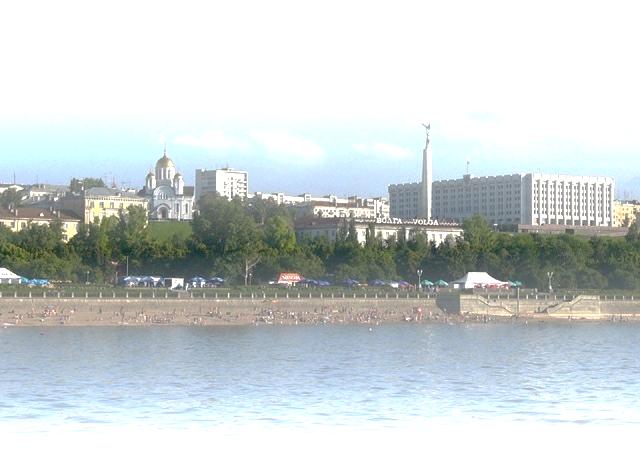 РЫНОК ЖИЛОЙНЕДВИЖИМОСТИГОРОДСКИХ ОКРУГОВСАМАРСКОЙ ОБЛАСТИМОНИТОРИНГОВЫЙ ОТЧЕТ(по состоянию за июль 2019 года)Отчет подготовил:Сертифицированный аналитик-консультант рынка недвижимости(Сертификат РОСС RU РГР САКРН 63.001 от 26.11.2016 г.)А.Л. Патрикеевруководитель отдела мониторинга и социальных программСамарский областной Фонд жилья и ипотекиАнализ выполнен в соответствии с требованиями методологии РГРСАМАРА 2019Основные положенияПредметом исследования настоящего отчета является рынок жилой недвижимости в городских округах Самарской области (одно-, двух- и трехкомнатные квартиры в многоквартирных жилых домах):г.о. Самара;г.о. Тольятти;г.о. Новокуйбышевск;г.о. Сызрань;г.о. Жигулевск;г.о. Кинель;г.о. Октябрьск;г.о. Отрадный;г.о. Чапаевск;г.о. Похвистнево.Настоящий отчет подготовлен в соответствии с методологией Российской Гильдии Риэлторов. Основные положения методологии описаны в книге «Анализ рынка недвижимости для профессионалов» Г.М. Стерник, С.Г. Стерник.Сущность методологии выборочного статистического анализа рынка недвижимости состоит в сборе документированной информации об объектах рынка, разделении объектов на однородные группы (выборки) по качеству, местоположению, периодам времени, определении характеристик каждой выборки и исследовании полученных числовых пространственно-параметрических и динамических моделей с дискретным шагом (ДППМ).Данная методология включает следующие группы операций - этапы мониторинга:выбор показателей, подлежащих определению при решении конкретной задачи анализа рынка (например, удельная цена квартир, площадь помещений);выбор периода (например, день, неделя, месяц, квартал, год), за который производится обработка данных для получения одного значения каждого из статистических показателей, и определенного количества периодов предыстории для построения динамического ряда;сбор и предварительная обработка документированной информации об объектах рынка в заданных периодах (обеспечение наличия данных, необходимых и достаточных для получения выбранных статистических показателей, в том числе и для типизации объектов (расчленения на однородные группы), очистка базы данных от недостоверной информации, повторов и дублей);предварительная типизация (классификация) объектов по качеству (типы, классы), размерам (число комнат или диапазон общей площади помещений), местоположению (зона, район города) и другим признакам;расчленение совокупности объектов на выборки в соответствии с принятой классификацией;определение статистических характеристик каждой выборки, построение гистограммы распределения каждого показателя;построение предварительной числовой пространственно-параметрической модели рынка по каждому из выбранных показателей;корректировка расчленения (дополнительное расчленение или объединение выборок) и построение оптимизированной пространственно-параметрической модели рынка;расчет структурных относительных показателей сегмента рынка (долей);построение динамических рядов по каждому из выбранных показателей;расчет относительных показателей динамики (индексов и темпов);описание полученных результатов и подготовка отчета о мониторинге рынка за текущий период и о накопленной динамике за рассматриваемые периоды.Для целей настоящего отчета были проанализированы предложения к продаже объектов жилой недвижимости, опубликованные на сайтах «ЦИАН» (https://samara.cian.ru/), «Волга-Инфо недвижимость» (http://www.volgainfo.net/togliatti/search/kvartiryi/) и «Недвижимость Avito.ru» (http://www.avito.ru/).При проведении анализа предложений на первом этапе обработки данных проведена типизация объектов недвижимости по качеству, размеру, местоположению, т.е. выделены типы (категории) жилья с определенной совокупностью признаков.Типизация по качеству.Вторичный рынок жилой недвижимости г.Самары укрупненно представлен следующими типами квартир:Таблица 1Вторичный рынок жилой недвижимости г.Тольятти укрупненно представлен следующими типами квартир:Таблица 2Вторичный рынок жилой недвижимости г.Новокуйбышевск укрупненно представлен следующими типами квартир:Таблица 3Вторичный рынок жилой недвижимости г.Сызрань укрупненно представлен следующими типами квартир:Таблица 4Вторичный рынок жилой недвижимости г.Жигулевск укрупненно представлен следующими типами квартир:Таблица 5Вторичный рынок жилой недвижимости остальных городских округов Самарской области укрупненно представлен следующими типами квартир:Таблица 6Типизация по размеруВ настоящем отчете типизация по размеру проведена по количеству комнат. Рассмотрены одно-, двух- и трехкомнатные квартиры.Ввиду незначительной доли предложения четырех- и более комнатных квартир данные объекты в настоящем отчете не рассматриваются.Типизация по местоположениюТипизация по месторасположению в г.Самара проведена в соответствии с административными районами:Таблица 7Типизация по месторасположению в г.Тольятти проведена в соответствии с административными районами:«Старый город» - Центральный административный район;«Новый город» - Автозаводский административный район; «Комсомольский» - Комсомольский административный район; «Шлюзовой» - микрорайон «Шлюзовой» Комсомольского административного района; «Поволжский» - микрорайон «Поволжский» Комсомольского административного района.Ввиду незначительной площади остальных городов типизация по месторасположению не проводилась.При подготовке дискретной пространственно-параметрической модели для каждого типа определены следующие параметры:количество объектов, шт.;средняя площадь, кв.м;минимальная цена предложения, руб./кв. м;максимальная цена предложения, руб./кв. м;средняя удельная цена предложения, руб./кв. м;медиана, руб./кв. м;среднее квадратичное отклонение (СКО), руб./кв. м;погрешность, руб./кв. м;погрешность, %.Рассчитанные дискретные пространственно-параметрические модели по каждому городскому округу представлены в приложении к отчету.Обобщенные результаты проведенного мониторингаПри проведении мониторинга вторичного рынка жилой недвижимости городских округах Самарской области (одно-, двух- и трехкомнатные квартиры в многоквартирных жилых домах) было проанализировано 15 491 уникальных предложения к продаже, опубликованных в СМИ в июле 2019 года.Результаты проведенного анализа представлены в таблице.Таблица 8Рисунок 1Структура предложения к продаже объектов жилой недвижимости
в городах Самара и ТольяттиРисунок 2Структура предложения к продаже объектов жилой недвижимости
в городских округах Самарской областиРисунок 3Активность рынка(отношение количества предложений к количеству жителей)Рисунок 4Средняя удельная цена предложения одного квадратного метра общей площади объектов жилой недвижимости
в городских округах Самарской областиЗависимость средней удельной цены предложения одного квадратного метра общей площади жилья в многоквартирных домах в городских округах Самарской области от количества жителей представлена в таблице.Таблица 9Рисунок 5Зависимость средней удельной цены предложения одного квадратного метра
общей площади жилья от количества жителейДинамика средневзвешенного значения*) цены предложения одного квадратного метра общей площади жилья в многоквартирных домах по городским округам Самарской области в целом представлена в таблице.Таблица 10*) Средневзвешенное значение показателя — среднеарифметическое значение показателя, в котором учтены удельные веса каждого числового значения в общей их сумме.Рисунок 6Динамика средневзвешенного значения цены предложения одного квадратного метра общей площади жильяв целом по городским округам Самарской области Рисунок 7Относительное изменение средней удельной цены предложения 1 кв.м общей площади квартир в целом по городским округам Самарской областиРисунок 8Динамика средневзвешенного значения цены предложения одного квадратного метра общей площади жильяпо городским округам Самарской области Рисунок 9Динамика количества предложений и средней удельной цены предложения на вторичном 
рынке жилья по городским округам Самарской области в целомРезюмеВторичный рынок недвижимости г.СамараВ июле 2019 динамика средней удельной цены предложения 1 кв.м общей площади квартир в многоквартирных домах на вторичном рынке города Самара по отношению к предыдущему периоду (июнь 2019 года) носила отрицательный характер. Величина динамики средней удельной цены предложения составила 387 руб. (0,64%). По отношению к аналогичному периоду прошлого года (июль 2018 года) общий рост средней удельной цены предложения одного квадратного метра общей площади квартир в многоквартирных домах на вторичном рынке в г. Самара составил 2 067 рублей (3,57%).По отношению к началу 2019 года (январь 2019 года) динамика средней удельной цены предложения носит отрицательный характер и составляет 205 рублей (0,34%).Несмотря на разнонаправленность динамики в отдельные периоды (на временном промежутке июль 2018 – июль 2019 г.г.), необходимо отметить тенденцию положительного тренда на вторичном рынке жилой недвижимости г. Самара, однако данный рост едва компенсирует инфляцию.Вторичный рынок недвижимости г.ТольяттиВ июле 2019 года вторичный рынок жилой недвижимости г. Тольятти характеризовался положительной динамикой средней удельной цены предложения. По отношению к предыдущему периоду (июнь 2019 года) рост средней удельной цены предложения составил 208 руб. (0,52%).По отношению к аналогичному периоду прошлого года (июль 2018 года) рост средней удельной цены предложения одного квадратного метра общей площади квартир в многоквартирных домах на вторичном рынке в г. Тольятти составил 1 433 рубля (3,66%).По отношению к началу 2019 года (январь 2019 года) динамика средней удельной цены предложения носит положительный характер и составляет 250 рублей (0,62%).Начавшаяся с середины 2018 года тенденция роста средней удельной цены предложения, была продолжена в 2019 году, в марте 2019 средняя удельная цена предложения одного квадратного метра общей площади вплотную приблизилась к отметке 40 900 руб./кв.м. Однако, начиная с апреля, рост сменился отрицательной коррекцией, и в июне, средняя удельная цена предложения одного квадратного метра общей площади квартир в многоквартирных домах на вторичном рынке в г. Тольятти опустилась ниже отметки в 40 500 руб. Июль же был отмечен незначительной положительной динамикой, по значению не многим отличающейся от погрешности проводимых вычислений.Необходимо отметить, что положительная динамика, прошедшая относительно аналогичного периода прошлого года (июль 2018 года) не покрывает прошедшую за данный период инфляцию.Рынок новостроек г.СамараВ июле 2019 динамика средней удельной цены предложения 1 кв.м общей площади новостроек носила отрицательный характер и составила 293 руб. (0,65%). Средняя удельная цена предложения одного квадратного метра новостроек в июле 2019 года составила величину, равную 44 725 рублей.Необходимо отметить, что значительное влияние на величину средней удельной цены предложения оказывает объем предложения новостроек, расположенных в Куйбышевском районе (40,70%), что при низкой средней удельной цене предложения в данном районе (35 904 руб./кв.м) значительно влияет на значение средней удельной цены предложения по городу в целом.По отношению к началу 2019 года (январь 2019 года) динамика средней удельной цены предложения носила отрицательный характер, и составила 1 912 рублей (4,10%).Данные официальной статистикиТаблица 11Основные экономические и социальные показатели Самарской области
за июнь 2019 года1)В соответствии с информацией, опубликованной на сайте Территориального органа Федеральной службы государственной статистики по Самарской области (http://samarastat.gks.ru/wps/wcm/connect/rosstat_ts/samarastat/ru/statistics/) январь-июнь 2019 года предприятиями и организациями всех форм собственности, а также населением за счет собственных и заемных средств, введено в эксплуатацию 400,7 тыс.кв. метров общей площади жилых домов, или 71,1% к соответствующему периоду прошлого года. Индивидуальными застройщиками построено 296,3 тыс.кв. метров общей площади жилых домов, что составляет 74,0% от общего объема жилья, введенного в январе-июне 2019 годаТаблица 12Ввод в эксплуатацию жилых домов в 2019 году1) Общая (полезная) площадь жилища определяется как сумма площадей всех жилых комнат и подсобных помещений (кухонь, коридоров, ванных комнат, кладовых, встроенных шкафов и т.п.) квартир и домов, включая площадь отапливаемых и пригодных для проживания в течение всего года пристроенных к дому помещений (террас, веранд и др.). В общую (полезную) площадь не включается площадь лестничных клеток, тамбуров, вестибюлей, открытых террас, балконов и т.п. (Постановление Госкомстата РФ от 8 апреля 2003 г. № 42 «Об утверждении статистического инструментария для проведения основного этапа Национального обследования благосостояния домохозяйств и участия в социальных программах (НОБУС)»)Вторичный рынок жильяГородской округ СамараСтруктура предложенияПри подготовке настоящего отчета было проанализировано 6 477 уникальных предложений, опубликованных в июле 2019 года на сайте «ЦИАН» (https://samara.cian.ru/).На вторичном рынке жилой недвижимости в разрезе административных районов предложения к продаже представлены следующим образом:Рисунок 10Структура предложения к продаже объектов жилой недвижимости
в разрезе административных районовНаибольшее количество предложений – 20,3% приходится на Промышленный район.По типу квартир структура предложения объектов жилой недвижимости на вторичном рынке города Самары представлена следующим образом:Рисунок 11Структура предложения к продаже объектов жилой недвижимости
по типу квартирСтруктура предложения к продаже квартир в многоквартирных домах отражает представленность тех или иных типов домов в г. Самара.Наибольшее количество предложений на вторичном рынке недвижимости города Самары приходится на кирпичные «улучшенки» – 53,4% от общего количества предложений.По типу квартир структура предложения к продаже квартир в многоквартирных домах в каждой ценовой зоне представлена следующим образом:Рисунок 12Структура предложения к продаже объектов жилой недвижимости
по типу квартир в разрезе административных районовНаибольшее количество предложений на вторичном рынке недвижимости города Самары приходится на кирпичные «улучшенки» в Октябрьском районе – 13,9% от общего количества предложений, наименьшее – «малосемейки» в Ленинском, Железнодорожном, Куйбышевском и «сталинки» в Красноглинском – по 0,1% от общего количества предложений.По количеству комнат структура предложения объектов жилой недвижимости города Самары представлена следующим образом:Рисунок 13Структура предложения к продаже объектов жилой недвижимости
по количеству комнатТаким образом, наибольшее количество предложений на вторичном рынке жилой недвижимости города Самары приходится на однокомнатные квартиры в Промышленном районе – 8,2% от общего количества предложений, наименьшее – однокомнатные квартиры в Самарском районе – 0,9% от общего количества предложений.Анализ цен предложенияРезультаты проведенного анализа цены предложения к продаже квартир в многоквартирных домах на вторичном рынке жилой недвижимости г. Самары представлены в таблице.Таблица 13Таким образом, в результате проведенного анализа можно сделать предположение, что максимальная средняя удельная цена предложения 1 кв.м общей площади у трехкомнатных «элиток» в Октябрьском районе, а минимальная – у трехкомнатных «сталинок» в Куйбышевском районе.Рисунок 14Средняя удельная цена предложения 1 кв.м общей площади квартир в многоквартирных домах
в административных районах в зависимости от типа квартирРисунок 15Средняя удельная цена предложения 1 кв.м общей площади квартир
в целом по г. Самара в зависимости от типа квартирРисунок 16Средняя удельная цена предложения 1 кв.м общей площади квартир
в целом по г. Самара в разрезе административных районовРисунок 17Средняя удельная цена предложения 1 кв.м общей площади квартир
по административным районам в зависимости от типа квартирТаким образом, наибольшая средняя удельная цена предложения «метра» традиционно в «старом центре» - Самарском и Ленинском районах и «новом центре» - Октябрьский район. При этом следует отметить, что основными «драйверами» цен в этих районах являются квартиры в «элитках» и кирпичных домах «улучшенной планировки». Средняя цена предложения «метра» в квартирах вышеназванных типов выше средней цены предложения по району в целом и составляет:Самарский район – 116 895 «элитки», 72 993 кирпичные «улучшенки»;Ленинский район – 118 975 «элитки», 77 353 кирпичные «улучшенки»;Октябрьский район – 122 068 «элитки», 71 373 кирпичные «улучшенки»В аутсайдерах «окраина» – Куйбышевский район, минимальная средняя удельная цена предложения у «сталинок» в Куйбышевском районе – 34 854 руб.Распределение средней удельной цены предложения одного квадратного метра общей площади жилья по всей совокупности выборки по районам города Самара представлено на рисунке.Рисунок 18Распределение средней удельной цены предложения одного квадратного метра общей площади жилья по районам города СамараОтклонение средней удельной цены предложения по районам города Самара от средней удельной цены предложения по городу в целом представлено на рисунке.Рисунок 19Отклонение средней удельной цены предложения по районам города Самара от средней удельной цены предложения по городу в целомДинамика цен предложенияАнализируя полученные результаты, можно сделать вывод о том, что в июле 2019 года прошла отрицательная коррекция средней удельной цены предложения 1 кв.м общей площади квартир в многоквартирных домах на вторичном рынке города Самара по отношению к предыдущему периоду (июнь 2019 года).Величина коррекции средней удельной цены предложения составила 387 руб. (0,64%).Рисунок 20Динамика средней удельной цены предложения 1 кв.м общей площади квартир и количества предложений в целом по г. СамараРисунок 21Относительное изменение средней удельной цены предложения 1 кв.м общей площади квартир в целом по г. СамараПо отношению к аналогичному периоду прошлого года (июль 2018 года) рост средней удельной цены предложения одного квадратного метра общей площади квартир в многоквартирных домах на вторичном рынке в г. Самара составил 2 067 рублей (3,57%).Несмотря на разнонаправленность динамики в отдельные периоды, необходимо отметить тенденцию положительного тренда на вторичном рынке жилой недвижимости г. Самара, однако данный рост едва компенсирует инфляцию.Таблица 14Изменение средних удельных цен предложения 1 кв.м общей площади квартир в целом по г. Самара в зависимости от типа квартирГородской округ ТольяттиСтруктура предложенияПри подготовке настоящего отчета было проанализировано 5 011 уникальных предложения, опубликованных в июле 2019 года на сайте «Волга-Инфо недвижимость» (http://www.volgainfo.net/togliatti/search/kvartiryi/).На вторичном рынке жилой недвижимости в разрезе административных районов предложения к продаже представлены следующим образом:Рисунок 22Структура предложения к продаже объектов жилой недвижимости
в разрезе районовНаибольшее количество предложений (53,8%) приходится на «Новый город» (Автозаводский район), что обусловлено структурой данного района - плотная квартальная жилая застройка.По типу квартир структура предложения объектов жилой недвижимости на вторичном рынке города Тольятти представлена следующим образом:Рисунок 23Структура предложения к продаже объектов жилой недвижимости
по типу квартирСтруктура предложения к продаже квартир в многоквартирных домах отражает представленность тех или иных типов домов в г. Тольятти.Наибольшее количество предложений на вторичном рынке недвижимости города Тольятти приходится на «современную панель» – 36,5% от общего количества предложений.По типу квартир структура предложения к продаже квартир в многоквартирных домах в каждом районе представлена следующим образом:Рисунок 24Структура предложения к продаже объектов жилой недвижимости
по типу квартир в разрезе районовНаибольшее количество предложений на вторичном рынке недвижимости города Тольятти приходится на «современную панель» в «Новом городе» – 22,6% от общего количества предложений, наименьшее – «сталинки» в «Комсомольском» – 0,1% от общего количества предложений.По количеству комнат структура предложения объектов жилой недвижимости города Тольятти представлена следующим образом:Рисунок 25Структура предложения к продаже объектов жилой недвижимости
по количеству комнатТаким образом, наибольшее количество предложений на вторичном рынке жилой недвижимости (квартиры в многоквартирных домах) города Тольятти приходится на «Новый город», при этом преобладает предложение однокомнатных квартир – 19,7%.Наименее представлены предложения трехкомнатных квартир в «Поволжском» – 0,5% от общего количества предложений.Анализ цен предложенияРезультаты проведенного анализа цены предложения к продаже квартир в многоквартирных домах на вторичном рынке жилой недвижимости г. Тольятти представлены в таблице.Таблица 15Таким образом, в результате проведенного анализа можно сделать предположение, что максимальная средняя удельная цена предложения одного квадратного метра общей площади у двухкомнатных «элиток» в «Новом городе», а минимальная – у трехкомнатных квартир типа «современная панель» в «Поволжском».Рисунок 26Средняя удельная цена предложения 1 кв.м общей площади квартир в многоквартирных домах
в районах в зависимости от типа квартирРисунок 27Средняя удельная цена предложения 1 кв.м общей площади квартир
в целом по г. Тольятти в зависимости от типа квартирРисунок 28Средняя удельная цена предложения 1 кв.м общей площади квартир
в целом по г. Тольятти в разрезе ценовых зонДинамика цен предложенияТаблица 16Изменение средних удельных цен предложения 1 кв.м общей площади квартир в целом по г. Тольятти в зависимости от типа квартирРисунок 29Динамика средней удельной цены предложения 1 кв.м общей площади квартир в целом по г. ТольяттиРисунок 30Относительное изменение средней удельной цены предложения 1 кв.м общей площади квартир в целом по г. ТольяттиАнализируя полученные результаты, можно сделать вывод о положительной динамике средней удельной цены предложения одного квадратного метра общей площади квартир в многоквартирных домах на вторичном рынке города Тольятти. По отношению к предыдущему периоду (июнь 2019 года) рост составил 208 руб. (0,52%).По отношению к аналогичному периоду прошлого года (июль 2018 года) рост средней удельной цены предложения одного квадратного метра общей площади квартир в многоквартирных домах на вторичном рынке в г. Тольятти составил 1 433 рубля (3,66%).По отношению к началу года (январь 2019 года) рост средней удельной цены предложения одного квадратного метра общей площади квартир в многоквартирных домах на вторичном рынке в г. Тольятти составил 250 рублей (0,63%).Начавшаяся с середины 2018 года тенденция роста средней удельной цены предложения, была продолжена в 2019 году, в марте 2019 средняя удельная цена предложения одного квадратного метра общей площади вплотную приблизилась к отметке 40 900 руб./кв.м. Однако, начиная с апреля, рост сменился отрицательной коррекцией, и в июне, средняя удельная цена предложения одного квадратного метра общей площади квартир в многоквартирных домах на вторичном рынке в г. Тольятти опустилась ниже отметки в 40 500 руб. Июль же был отмечен незначительной положительной динамикой, по значению не многим отличающейся от погрешности проводимых вычислений.Необходимо отметить, что положительная динамика, прошедшая относительно аналогичного периода прошлого года (июль 2018 года) не покрывает прошедшую за данный период инфляцию.НовостройкиГородской округ СамараСтруктура и анализ цены предложенияПри подготовке отчета было проанализировано 2 777 предложений к продаже одно-, двух- и трехкомнатных квартир в сданных в эксплуатацию вновь построенных домах и домах высокой степени готовности опубликованных в июле 2019 года на сайте «ЦИАН» (https://samara.cian.ru/). В результате проведенного анализа были получены следующие результаты:Таблица 17Рисунок 31Структура предложения к продаже новостроек в разрезе административных районовРисунок 32Структура предложения к продаже новостроек по количеству комнат в квартиреПринимая во внимание результаты проведенного анализа, можно предположить, что наибольшее количество предложений к продаже новостроек приходится на Куйбышевский район – 40,7%, при этом в структуре предложения на однокомнатные квартиры приходится 14,8%. Наименьшее количество предложений приходится на однокомнатные квартиры в Самарском районе – 0,1% от общего объема предложений.Рисунок 33Средняя удельная цена предложения 1 кв.м общей площади в новостройкахНаибольшее значение средней удельной цены предложения одного квадратного метра общей площади в новостройках высокой степени готовности у однокомнатных квартир в Самарском районе, наименьшее – у трехкомнатных квартир в Куйбышевском районе.Динамика цен предложенияТаблица 18Изменение средних удельных цен предложения 1 кв.м общей площади квартир
в новостройках в целом по г. СамараРисунок 34Динамика средней удельной цены предложения 1 кв.м общей площади квартир
в «новостройках» в целом по г. СамараРисунок 35Динамика относительного изменения средней удельной цены предложения 1 кв.м общей площади квартир в «новостройках» в целом по г. СамараРынок аренды жилой недвижимостиГородской округ СамараСтруктура предложенияПри подготовке настоящего отчета было проанализировано 966 уникальных предложений, опубликованных на сайте «ЦИАН» (https://samara.cian.ru/).Структура предложения к аренде объектов жилой недвижимости по количеству комнат представлена следующим образом:Рисунок 36Структура предложения к аренде объектов жилой недвижимости
по количеству комнатРисунок 37Структура предложения к аренде объектов жилой недвижимости
по типам квартирТаким образом, наиболее представленными на рынке аренды жилой недвижимости являются однокомнатные квартиры. При этом наибольшее количество предложений приходится на квартиры в кирпичных домах «улучшенной» планировки.По административным районам структура предложения к аренде объектов жилой недвижимости представлена следующим образомРисунок 38Структура предложения к аренде объектов жилой недвижимости
по административным районамТаким образом, наибольшее количество предложений к аренде приходится на квартиры в Октябрьском районе.Анализ арендной платыТаблица 19Рисунок 39Средняя арендная плата (руб./месяц) по типу квартирТаким образом, в результате проведенного анализа можно сделать предположение, что максимальная средняя арендная плата у трехкомнатных кирпичных «улучшенок» – 38 284 руб., минимальная – у однокомнатных «малосемеек» – 11 352 руб.Городской округ ТольяттиСтруктура предложенияПри подготовке настоящего отчета было проанализировано 713 уникальных предложений, опубликованных на сайте «Волга-Инфо недвижимость» (http://www.volgainfo.net/togliatti/search/arenda_zhilyih/).Структура предложения к аренде объектов жилой недвижимости по количеству комнат представлена следующим образом:Рисунок 40Структура предложения к аренде объектов жилой недвижимости по количеству комнатСтруктура предложения к аренде объектов жилой недвижимости по районам представлена следующим образом:Рисунок 41Структура предложения к аренде объектов жилой недвижимости по районамРисунок 42Структура предложения к аренде объектов жилой недвижимости
по типам квартирТаким образом, наиболее представленными на рынке аренды жилой недвижимости являются однокомнатные квартиры. При этом наибольшее количество предложений приходится на квартиры в панельных домах «современной» планировки.По административным районам структура предложения к аренде объектов жилой недвижимости представлена следующим образом:Рисунок 43Структура предложения к аренде объектов жилой недвижимости
по административным районамТаким образом, наибольшее количество предложений к аренде приходится на квартиры в Автозаводском районе («Новый город»).Анализ арендной платыТаблица 20Рисунок 44Средняя арендная плата (руб./месяц) по типу квартирТаким образом, в результате проведенного анализа можно сделать предположение, что максимальная средняя арендная плата у трехкомнатных «улучшенок» – 29 284 руб., минимальная – у однокомнатных «малометражек» – 7 550 руб.ПриложенияПриложение 1Дискретная пространственно-параметрическая модель вторичного рынка жилой недвижимости г. Самары (одно-, двух- и трехкомнатные квартиры в многоквартирных домах) по состоянию за июль 2019 годаПриложение 2Дискретная пространственно-параметрическая модель вторичного рынка жилой недвижимости
г. Тольятти (одно-, двух- и трехкомнатные квартиры в многоквартирных домах)
по состоянию за июль 2019 годаТип (условное наименование)ОписаниеОписаниеТип (условное наименование)критерийзначение"элитки"Этажность, мин./макс.2-28"элитки"Материал наружных стенкирпич с утеплителем"элитки"Наличие лифтаесть"элитки"Наличие мусоропроводаесть"элитки"Высота потолков, мот 3,00"элитки"Площадь кухни, мин./макс., кв.мсвободная планировка"элитки"Расположение комнатсвободная планировка"элитки"Период постройкис конца 90-х годов"элитки"Отделкаповышенного качества"элитки"Территория, инфраструктура, сервисконсьерж, автономное отопление, климат-контроль, видеонаблюдение, паркинг, спортивно-оздоровительный комплекс"улучшенки" (кирпичные)Этажность, мин./макс.4-28"улучшенки" (кирпичные)Материал наружных стенкирпич"улучшенки" (кирпичные)Наличие лифтаесть"улучшенки" (кирпичные)Наличие мусоропроводаесть"улучшенки" (кирпичные)Высота потолков, м2,7"улучшенки" (кирпичные)Площадь кухни, мин./макс., кв.мболее 10,0"улучшенки" (кирпичные)Расположение комнатраздельные"улучшенки" (кирпичные)Период постройкис середины 60-х"улучшенки" (кирпичные)Отделкастандартная"улучшенки" (кирпичные)Территория, инфраструктура, сервис-"улучшенки" (панельные)Этажность, мин./макс.5-16"улучшенки" (панельные)Материал наружных стенпанели, блоки"улучшенки" (панельные)Наличие лифтаесть"улучшенки" (панельные)Наличие мусоропроводаесть"улучшенки" (панельные)Высота потолков, м2,7"улучшенки" (панельные)Площадь кухни, мин./макс., кв.мболее 10,0"улучшенки" (панельные)Расположение комнатраздельные"улучшенки" (панельные)Период постройкис конца 60-х"улучшенки" (панельные)Отделкастандартная"улучшенки" (панельные)Территория, инфраструктура, сервис-"хрущевки"Этажность, мин./макс.4-5"хрущевки"Материал наружных стенкирпич, панель, блоки"хрущевки"Наличие лифтанет"хрущевки"Наличие мусоропроводанет"хрущевки"Высота потолков, м2,5"хрущевки"Площадь кухни, мин./макс., кв.м5,5-6,5"хрущевки"Расположение комнатсмежные"хрущевки"Период постройкиначало 50-х - середина 60-х"хрущевки"Отделкастандартная"хрущевки"Территория, инфраструктура, сервис-"сталинки"Этажность, мин./макс.4-6"сталинки"Материал наружных стенкирпич"сталинки"Наличие лифтанет"сталинки"Наличие мусоропроводанет"сталинки"Высота потолков, мдо 3,5"сталинки"Площадь кухни, мин./макс., кв.мдо 15"сталинки"Расположение комнатраздельные"сталинки"Период постройкидо начала 50-х"сталинки"Отделкастандартная"сталинки"Территория, инфраструктура, сервис-"малосемейки"Этажность, мин./макс.5-12"малосемейки"Материал наружных стенкирпич, панель"малосемейки"Наличие лифтапри этажности от 9 - есть"малосемейки"Наличие мусоропроводанет"малосемейки"Высота потолков, м2,6"малосемейки"Площадь кухни, мин./макс., кв.м4-6"малосемейки"Расположение комнатсмежные"малосемейки"Период постройки70-е - 80-е"малосемейки"Отделкастандартная"малосемейки"Территория, инфраструктура, сервис-Тип (условное наименование)ОписаниеОписаниеТип (условное наименование)критерийзначение"элитки"Этажность, мин./макс.2-18"элитки"Материал наружных стенкирпич с утеплителем"элитки"Наличие лифтаесть"элитки"Наличие мусоропроводаесть"элитки"Высота потолков, мот 3,00"элитки"Площадь кухни, мин./макс., кв.мсвободная планировка"элитки"Расположение комнатсвободная планировка"элитки"Период постройкис конца 90-х годов"элитки"Отделкаповышенного качества"элитки"Территория, инфраструктура, сервисконсьерж, автономное отопление, климат-контроль, видеонаблюдение, паркинг, спортивно-оздоровительный комплекс"улучшенки"Этажность, мин./макс.5-18"улучшенки"Материал наружных стенкирпич"улучшенки"Наличие лифтаесть"улучшенки"Наличие мусоропроводаесть"улучшенки"Высота потолков, м2,7"улучшенки"Площадь кухни, мин./макс., кв.мболее 10,0"улучшенки"Расположение комнатраздельные"улучшенки"Период постройкис середины 70-х"улучшенки"Отделкастандартная"улучшенки"Территория, инфраструктура, сервис-"современная панель" ("волгоградская", "ленинградская", "новая московская", "олимпийская", "самарская", "ульяновская", "югославская", "макаровская")Этажность, мин./макс.9-17"современная панель" ("волгоградская", "ленинградская", "новая московская", "олимпийская", "самарская", "ульяновская", "югославская", "макаровская")Материал наружных стенпанели"современная панель" ("волгоградская", "ленинградская", "новая московская", "олимпийская", "самарская", "ульяновская", "югославская", "макаровская")Наличие лифтаесть"современная панель" ("волгоградская", "ленинградская", "новая московская", "олимпийская", "самарская", "ульяновская", "югославская", "макаровская")Наличие мусоропроводаесть"современная панель" ("волгоградская", "ленинградская", "новая московская", "олимпийская", "самарская", "ульяновская", "югославская", "макаровская")Высота потолков, м2,7"современная панель" ("волгоградская", "ленинградская", "новая московская", "олимпийская", "самарская", "ульяновская", "югославская", "макаровская")Площадь кухни, мин./макс., кв.мболее 10,0"современная панель" ("волгоградская", "ленинградская", "новая московская", "олимпийская", "самарская", "ульяновская", "югославская", "макаровская")Расположение комнатраздельные"современная панель" ("волгоградская", "ленинградская", "новая московская", "олимпийская", "самарская", "ульяновская", "югославская", "макаровская")Период постройкис середины 70-х"современная панель" ("волгоградская", "ленинградская", "новая московская", "олимпийская", "самарская", "ульяновская", "югославская", "макаровская")Отделкастандартная"современная панель" ("волгоградская", "ленинградская", "новая московская", "олимпийская", "самарская", "ульяновская", "югославская", "макаровская")Территория, инфраструктура, сервис-"старая планировка" ("хрущевки", "старая московская")Этажность, мин./макс.4-9"старая планировка" ("хрущевки", "старая московская")Материал наружных стенкирпич, панель, блоки"старая планировка" ("хрущевки", "старая московская")Наличие лифтапри этажности от 9 - есть"старая планировка" ("хрущевки", "старая московская")Наличие мусоропроводанет"старая планировка" ("хрущевки", "старая московская")Высота потолков, м2,5"старая планировка" ("хрущевки", "старая московская")Площадь кухни, мин./макс., кв.м5,5-6,5"старая планировка" ("хрущевки", "старая московская")Расположение комнатсмежные"старая планировка" ("хрущевки", "старая московская")Период постройкис середины 60-х"старая планировка" ("хрущевки", "старая московская")Отделкастандартная"старая планировка" ("хрущевки", "старая московская")Территория, инфраструктура, сервис-"малометражки" ("гостинки", "ташкентская")Этажность, мин./макс.5, 9, 16"малометражки" ("гостинки", "ташкентская")Материал наружных стенкирпич, панель"малометражки" ("гостинки", "ташкентская")Наличие лифтапри этажности от 9 - есть"малометражки" ("гостинки", "ташкентская")Наличие мусоропроводаесть"малометражки" ("гостинки", "ташкентская")Высота потолков, м2,5"малометражки" ("гостинки", "ташкентская")Площадь кухни, мин./макс., кв.м4-6"малометражки" ("гостинки", "ташкентская")Расположение комнатсмежные"малометражки" ("гостинки", "ташкентская")Период постройки70-е - 80-е"малометражки" ("гостинки", "ташкентская")Отделкастандартная"малометражки" ("гостинки", "ташкентская")Территория, инфраструктура, сервис-"сталинки"Этажность, мин./макс.2-4"сталинки"Материал наружных стенкирпич"сталинки"Наличие лифтанет"сталинки"Наличие мусоропроводанет"сталинки"Высота потолков, мдо 3,5"сталинки"Площадь кухни, мин./макс., кв.мдо 15"сталинки"Расположение комнатраздельные"сталинки"Период постройкидо начала 50-х"сталинки"Отделкастандартная"сталинки"Территория, инфраструктура, сервис-Тип (условное наименование)ОписаниеОписаниеТип (условное наименование)критерийзначение"современная планировка"Этажность, мин./макс.от 6"современная планировка"Материал наружных стенкирпич, панели"современная планировка"Наличие лифтапри этажности от 9 - есть"современная планировка"Наличие мусоропроводаесть"современная планировка"Высота потолков, мот 2,6"современная планировка"Площадь кухни, мин./макс., кв.мболее 9,0"современная планировка"Расположение комнатраздельные"современная планировка"Период постройкис конца 60-х"современная планировка"Отделкастандартная"современная планировка"Территория, инфраструктура, сервис-"старая планировка"Этажность, мин./макс.1-5"старая планировка"Материал наружных стенкирпич, панели, блоки"старая планировка"Наличие лифтанет"старая планировка"Наличие мусоропроводанет"старая планировка"Высота потолков, м2,5-2,8"старая планировка"Площадь кухни, мин./макс., кв.м5,5-6,5"старая планировка"Расположение комнатсмежные, раздельные"старая планировка"Период постройкидо середины 60-х"старая планировка"Отделкастандартная"старая планировка"Территория, инфраструктура, сервис-Тип (условное наименование)ОписаниеОписаниеТип (условное наименование)критерийзначение"современная планировка"Этажность, мин./макс.6, 9-14"современная планировка"Материал наружных стенкирпич, панели"современная планировка"Наличие лифтапри этажности от 9 - есть"современная планировка"Наличие мусоропроводаесть"современная планировка"Высота потолков, мот 2,6"современная планировка"Площадь кухни, мин./макс., кв.мболее 9,0"современная планировка"Расположение комнатраздельные"современная планировка"Период постройкис конца 60-х"современная планировка"Отделкастандартная"современная планировка"Территория, инфраструктура, сервис-"старая планировка"Этажность, мин./макс.4-5"старая планировка"Материал наружных стенкирпич, панели, блоки"старая планировка"Наличие лифтанет"старая планировка"Наличие мусоропроводанет"старая планировка"Высота потолков, м2,5-2,8"старая планировка"Площадь кухни, мин./макс., кв.м5,5-6,5"старая планировка"Расположение комнатсмежные, раздельные"старая планировка"Период постройкидо конца 60-х"старая планировка"Отделкастандартная"старая планировка"Территория, инфраструктура, сервис-"малоэтажные"Этажность, мин./макс.1-3"малоэтажные"Материал наружных стенкирпич"малоэтажные"Наличие лифтанет"малоэтажные"Наличие мусоропроводанет"малоэтажные"Высота потолков, м2,6-2,8"малоэтажные"Площадь кухни, мин./макс., кв.м6-6,5"малоэтажные"Расположение комнатсмежные, раздельные"малоэтажные"Период постройкидо начала 60-х"малоэтажные"Отделкастандартная"малоэтажные"Территория, инфраструктура, сервис-Тип (условное наименование)ОписаниеОписаниеТип (условное наименование)критерийзначение"улучшенки"Этажность, мин./макс.4-10"улучшенки"Материал наружных стенкирпич, панель, блоки"улучшенки"Наличие лифтапри этажности от 9 - есть"улучшенки"Наличие мусоропроводаесть"улучшенки"Высота потолков, м2,7"улучшенки"Площадь кухни, мин./макс., кв.мболее 10,0"улучшенки"Расположение комнатраздельные"улучшенки"Период постройкис середины 70-х"улучшенки"Отделкастандартная"улучшенки"Территория, инфраструктура, сервис-"хрущевки"Этажность, мин./макс.до 5"хрущевки"Материал наружных стенкирпич, панель, блоки"хрущевки"Наличие лифтанет"хрущевки"Наличие мусоропроводанет"хрущевки"Высота потолков, м2,5"хрущевки"Площадь кухни, мин./макс., кв.м5,5-6,5"хрущевки"Расположение комнатсмежные"хрущевки"Период постройкис середины 60-х"хрущевки"Отделкастандартная"хрущевки"Территория, инфраструктура, сервис-"сталинки"Этажность, мин./макс.2-4"сталинки"Материал наружных стенкирпич"сталинки"Наличие лифтанет"сталинки"Наличие мусоропроводанет"сталинки"Высота потолков, мдо 3,5"сталинки"Площадь кухни, мин./макс., кв.мдо 15"сталинки"Расположение комнатраздельные"сталинки"Период постройкидо середины 60-х"сталинки"Отделкастандартная"сталинки"Территория, инфраструктура, сервис-Тип (условное наименование)ОписаниеОписаниеТип (условное наименование)критерийзначение"средней этажности"Этажность, мин./макс.4-5 и выше"средней этажности"Материал наружных стенкирпич, панели, блоки"средней этажности"Наличие лифтанет"средней этажности"Наличие мусоропроводанет"средней этажности"Высота потолков, м2,6"средней этажности"Площадь кухни, мин./макс., кв.мот 6,0"средней этажности"Расположение комнатсмежные, раздельные"средней этажности"Отделкастандартная"средней этажности"Территория, инфраструктура, сервис-"малоэтажные"Этажность, мин./макс.1-3"малоэтажные"Материал наружных стенкирпич, панели, блоки"малоэтажные"Наличие лифтанет"малоэтажные"Наличие мусоропроводанет"малоэтажные"Высота потолков, м2,5"малоэтажные"Площадь кухни, мин./макс., кв.мдо 6,5"малоэтажные"Расположение комнатсмежные, раздельные"малоэтажные"Отделкастандартная"малоэтажные"Территория, инфраструктура, сервис-№ п/пАдминистративный районОписание1СамарскийПлощадь района составляет 72 км², в том числе о. Поджабный — 27 км².
Границы района проходят:
Нечётная сторона улицы Льва Толстого от ул. Максима Горького до пересечения с улицей Братьев Коростелёвых.
Чётная сторона ул. Братьев Коростелёвых.
Правый берег реки Самары от ул. Братьев Коростелёвых.
Левый берег реки Волги до ул. Льва Толстого.
Остров Поджабный.2ЛенинскийПлощадь района составляет 5,4 км².
Ленинский район расположен в центральной части Самары и граничит с тремя другими районами: Железнодорожным, Самарским и Октябрьским.
С запада границей является берег реки Волги.
Границы района пролегают по улицам Льва Толстого, Братьев Коростелёвых, Пушкина, Полевой.3ОктябрьскийПлощадь района составляет 16,10 км². 
Границы района:
улица Полевая, улица Мичурина, Московское шоссе  (от ул. Мичурина до просп. Карла Маркса), улица Юрия Гагарина, улица Авроры, проспект Карла Маркса, улица Советской Армии, Московское шоссе  (от ул. Советской Армии до ул. XXII Партсъезда), улица XXII Партсъезда, улица Солнечная, 5-я просека.4ЖелезнодорожныйПлощадь района составляет 19,60 км².
Границы района:
р. Самара, ул. Венцека, ул. Бр.Коростелевых, ул. Л.Толстого, ул. Буянова, ул. Вилоновская, ул. Спортивная, ул. Чернореченская, ул. Владимирская, пр. К.Маркса, ул. Киевская, ул. Пролетарская, Московское ш., ул. Гагарина, ул. Авроры.5КировскийПлощадь района составляет 102 км².
Границы района:
р. Самара, пр. Кирова, ул. Ветлянская, ул. Земеца, ул. Физкультурная,  пр. Кирова, ул. Вольская,  ул. Краснодонская, пр. К.Маркса, пр. Кирова, Московское ш., ул. Ташкентская, ул. Солнечная, 9 просека, 5 линия, р. Волга, Студеный овраг, ул. Демократическая, Волжское ш., по зеленой зоне до Зубчаниновки, ул. Механиков, Аэропортовское ш., ул. Шоссейная (пос.  Смышляевка), по зеленой зоне до пос. Падовка.6ПромышленныйПлощадь района составляет 48,6 км².
Границы района:
р. Волга, 5 просека, ул. Солнечная, XXII Партсъезда, Московское ш., ул. Советской Армии, ул. Стара Загора, ул. XXII Партсъезда, ул. Вольская, ул. А. Матросова, ул. Свободы, пер. Штамповщиков, ул. Победы, ул. Ново-Вокзальная, ул. Красных Коммунаров, ул. Калинина, железнодорожная ветка, пр. Кирова, граница вещевого рынка, граница территории ГПЗ, Заводское ш., ул. Кабельная, р. Самара, пр. Кирова, ул. Ветлянская, ул. Земеца, ул. Физкультурная, пр. Кирова, ул. Вольская,  ул. Краснодонская, пр. К.Маркса, пр. Кирова, Московское ш., ул. Ташкентская, ул. Солнечная, 9 просека, 5 линия.7СоветскийПлощадь района составляет 48,5 км².
Границы района:
р. Самара, ул. Авроры, К.Маркса, ул. Советской Армии, ул. Стара-Загора, ул. XXII Партсъезда, ул. Вольская, ул. А. Матросова, ул. Свободы, пер. Штамповщиков, ул. Победы, ул. Ново-Вокзальная, ул. Красных Коммунаров, ул. Калинина, железнодорожная ветка, пр. Кирова, граница вещевого рынка, граница территории ГПЗ, Заводское ш., ул. Кабельная.8КрасноглинскийПлощадь района составляет 105,5 км².
Границы района:
п.Управленческий, п.Мехзавод, п.Красная Глинка, п.Прибрежный, п.Береза, с.Задельное, с.Пискалинский Взвоз, п.Винтай, п.Южный, п.Козелки, с.Ясная Поляна,  микрорайон «Крутые Ключи», п.Красный Пахарь, жилые массивы «Новая Самара», «Озерки», «Березовая Аллея», 23 км Московского шоссе, ст.Козелковская, Дома ЭМО, п.41 км, ВСЧ, ЖСК «Горелый хутор», ТСЖ «Жигулевские ворота», ТСЖ «Красный пахарь».9КуйбышевскийПлощадь района составляет 78,8 км².
Границы района:
р. Самара, р. Волга, р. Падовка, ул. Утевская, ул. Уральская, М 32, ул. Новосельская, граница кладбища «Рубежное», ул. Каштановая, ул. Продольная, ул. Охтинская.Городской округКоличество жителей (тыс. чел.)Количество предложенийКоличество предложенийКоличество предложенийКоличество предложенийСредняя удельная цена предложения 1 кв.м общей площади, руб.Средняя удельная цена предложения 1 кв.м общей площади, руб.Средняя удельная цена предложения 1 кв.м общей площади, руб.Средняя удельная цена предложения 1 кв.м общей площади, руб.Городской округКоличество жителей (тыс. чел.)всего1-комн.2-комн.3-комн.по всем типам1-комн.2-комн.3-комн.Самара1 156,56 4772 4442 2651 76859 92261 30658 56559 746Тольятти702,75 0111 8901 6771 44440 62441 81839 96539 826Новокуйбышевск103,069422326820339 77339 48538 87641 273Сызрань169,51 33640853139734 90635 50333 97335 540Жигулевск56,656018021516528 31929 76527 14828 266Кинель58,319655825938 01340 14237 79736 328Октябрьск26,519161854523 14124 67722 75221 795Отрадный47,042513617611331 71131 21531 23033 059Чапаевск72,247617419710525 96625 87426 18425 708Похвистнево29,012538493828 80631 18128 18927 227ИТОГО:2 421,315 4915 6095 5454 33746 67848 34445 27346 319Количество жителей (тыс. чел.)Средняя удельная цена предложения 1 кв.м общей площади, руб.Самара1 156,559 922Тольятти702,740 624Новокуйбышевск103,039 773Сызрань169,534 906Жигулевск56,628 319Кинель58,338 013Октябрьск26,523 141Отрадный47,031 711Чапаевск72,225 966Похвистнево29,028 806Коэфф. корреляцииКоэфф. корреляции0,872366Городской округиюл.18авг.18сен.18окт.18ноя.18дек.18янв.19фев.19мар.19апр.19май.19июн.19июл.19Самара57 855р.58 983р.58 975р.59 012р.59 320р.60 383р.60 127р.60 252р.59 619р.59 927р.59 864р.60 309р.59 922р.Тольятти39 191р.39 841р.39 899р.39 835р.39 861р.40 088р.40 374р.40 799р.40 873р.40 600р.40 556р.40 416р.40 624р.Новокуйбышевск38 144р.38 549р.39 045р.38 332р.38 745р.39 045р.39 528р.40 473р.39 774р.39 932р.40 129р.40 141р.39 773р.Сызрань35 574р.36 010р.35 308р.35 079р.35 323р.35 562р.35 654р.35 910р.36 046р.35 696р.35 603р.35 193р.34 906р.Жигулевск28 543р.28 559р.28 145р.27 887р.28 515р.27 912р.28 424р.28 151р.28 672р.27 942р.28 143р.28 416р.28 319р.Кинель38 030р.38 481р.37 313р.35 340р.35 712р.35 486р.35 758р.37 061р.37 242р.36 703р.37 610р.37 499р.38 013р.Октябрьск23 536р.23 137р.23 085р.23 401р.23 256р.22 906р.22 798р.23 137р.23 009р.23 049р.22 506р.22 282р.23 141р.Отрадный31 054р.31 056р.30 476р.32 134р.31 289р.31 341р.31 549р.31 730р.31 692р.32 081р.31 762р.31 531р.31 711р.Чапаевск26 119р.26 542р.26 481р.25 912р.26 337р.26 223р.26 310р.26 066р.26 533р.26 524р.25 971р.26 006р.25 966р.Похвистнево26 998р.27 426р.27 167р.27 469р.27 498р.27 347р.28 044р.28 569р.28 128р.27 964р.28 970р.28 663р.28 806р.Средневзвешенная цена предложения 1 кв.м общей площади жилья по городским округам Самарской области в целом48 849р.47 630р.47 703р.47 836р.46 021р.47 078р.46 311р.46 664р.46 785р.47 423р.47 760р.47 081р.46 678р.Динамика средневзвешенной цены предложения, руб.1 756р.-1 220р.73р.133р.-1 815р.1 057р.-766р.353р.121р.638р.337р.-679р.-403р.Динамика средневзвешенной цены предложения, %3,73%-2,50%0,15%0,28%-3,80%2,30%-1,63%0,76%0,26%1,36%0,71%-1,42%-0,86%Июнь 2019 г.Июнь 2019 г. в % кИюнь 2019 г. в % кЯнварь-июнь 2019 г.Январь-июнь 2019 г. в % к январю-июню 2018 г.Июнь 2019 г.маю 2019 г.июню 2018 г.Январь-июнь 2019 г.Январь-июнь 2019 г. в % к январю-июню 2018 г.Оборот организаций, млн. рублей299 535,4105,9107,21 749 495,0109,1Индекс промышленного производства, %х107,197,8х101,8Объем отгруженных товаров собственного производства, выполненных работ и услуг собственными силами, по чистым видам экономической деятельности в действующих ценах, млн. рублей: добыча полезных ископаемых33 135,1106,399,9185 729,3112,9обрабатывающие производства93 721,4110,2101,7533 851,4108,2обеспечение электрической энергией, газом и паром; кондиционирование воздуха7 204,695,494,462 763,693,9водоснабжение; водоотведение, организация сбора и утилизации отходов, деятельность по ликвидации загрязнений3 631,0100,6116,220 082,1129,2Объем работ, выполненных по виду деятельности "строительство", млн. рублей16 255,0в 1,7 р.128,648 396,786,7Ввод в действие жилых домов, тыс. кв. м общей площади78,5в 1,6 р.88,7400,771,1в т.ч. индивидуальными застройщиками52,3110,788,1296,374,0Транспортировка и хранение, млн. рублей19 709,7105,7141,5100 985,0120,5Деятельность в области информации и связи, млн. рублей4 347,7100,087,426 743,897,0Оборот розничной торговли, млн. рублей56 497,0102,6100,0327 526,0100,8Оборот общественного питания, млн. рублей2 256,297,296,913 521,0104,6Оборот оптовой торговли, млн. рублей99 536,7103,197,8537 682,698,5Объем платных услуг населению, млн. рублей14 978,397,098,190 616,0102,6Объем бытовых услуг, млн. рублей1 182,299,699,36 893,0101,5Индекс потребительских цен, %х99,9104,6х105,2Индекс цен производителей промышленных товаров, %х98,5103,5х108,4Численность безработных, зарегистрированных в государственных учреждениях службы занятости (на конец периода), тыс. чел.15,294,8106,9хх1)По информации, размещенной на сайте Территориального органа Федеральной службы государственной статистики по Самарской области1)По информации, размещенной на сайте Территориального органа Федеральной службы государственной статистики по Самарской области1)По информации, размещенной на сайте Территориального органа Федеральной службы государственной статистики по Самарской области1)По информации, размещенной на сайте Территориального органа Федеральной службы государственной статистики по Самарской области1)По информации, размещенной на сайте Территориального органа Федеральной службы государственной статистики по Самарской области1)По информации, размещенной на сайте Территориального органа Федеральной службы государственной статистики по Самарской областиВведено, общей (полезной)1) площади, тыс. м2Введено, общей (полезной)1) площади, тыс. м2Всего в % кВсего в % кв т.ч. индивидуальное строительство в % кв т.ч. индивидуальное строительство в % квсегов т.ч. индивидуальное строительствопредыдущему месяцусоответствующему периоду 2018 г.предыдущему месяцусоответствующему периоду 2018 г.январь39,637,08,636,629,555,5февраль79,448,6в 2,0 р.63,7131,557,9март97,854,7123,180,6112,568,3апрель57,456,458,789,6103,0103,7май48,047,383,684,983,984,2июнь78,552,3в 1,6 р.88,7110,788,1январь-июнь400,7296,3х71,1х74,0Ценовая зонаТипПоказателипо всем1-комн.2-комн.3-комн.Все ценовые зоныпо всем типамколичество объектов, шт.6 4772 4442 2651 768Все ценовые зоныпо всем типамсредняя цена предложения, руб./кв. м59 92261 30658 56559 746Все ценовые зоныпо всем типампогрешность, %0,52%0,76%0,89%1,08%Все ценовые зоны"элитки"количество объектов, шт.96193146Все ценовые зоны"элитки"средняя цена предложения, руб./кв. м119 530109 239116 525125 807Все ценовые зоны"элитки"погрешность, %3,09%4,02%4,36%5,29%Все ценовые зоны"улучшенки" (кирпичные)количество объектов, шт.3 4571 4781 070909Все ценовые зоны"улучшенки" (кирпичные)средняя цена предложения, руб./кв. м64 04163 48064 03964 957Все ценовые зоны"улучшенки" (кирпичные)погрешность, %0,64%0,96%1,21%1,20%Все ценовые зоны"улучшенки" (панельные)количество объектов, шт.857232281344Все ценовые зоны"улучшенки" (панельные)средняя цена предложения, руб./кв. м58 04362 22958 69954 685Все ценовые зоны"улучшенки" (панельные)погрешность, %0,96%1,65%1,62%1,50%Все ценовые зоны"хрущевки"количество объектов, шт.1 516479707330Все ценовые зоны"хрущевки"средняя цена предложения, руб./кв. м51 01854 56250 30647 402Все ценовые зоны"хрущевки"погрешность, %0,76%1,33%1,03%1,56%Все ценовые зоны"сталинки"количество объектов, шт.36154168139Все ценовые зоны"сталинки"средняя цена предложения, руб./кв. м47 39650 33747 90445 640Все ценовые зоны"сталинки"погрешность, %2,67%7,79%3,97%4,05%Все ценовые зоны"малосемейки"количество объектов, шт.1901828Все ценовые зоны"малосемейки"средняя цена предложения, руб./кв. м58 16258 47651 019Все ценовые зоны"малосемейки"погрешность, %2,85%2,92%11,85%Самарский районпо всем типамколичество объектов, шт.2535992102Самарский районпо всем типамсредняя цена предложения, руб./кв. м75 76976 42772 80478 064Самарский районпо всем типампогрешность, %2,10%4,14%3,68%3,23%Самарский район"элитки"количество объектов, шт.162410Самарский район"элитки"средняя цена предложения, руб./кв. м116 895116 351114 855117 820Самарский район"элитки"погрешность, %6,91%23,46%8,06%10,89%Самарский район"улучшенки" (кирпичные)количество объектов, шт.237578892Самарский район"улучшенки" (кирпичные)средняя цена предложения, руб./кв. м72 99375 02670 89373 742Самарский район"улучшенки" (кирпичные)погрешность, %1,87%3,92%3,41%2,58%Самарский район"улучшенки" (панельные)количество объектов, шт.Самарский район"улучшенки" (панельные)средняя цена предложения, руб./кв. мСамарский район"улучшенки" (панельные)погрешность, %Самарский район"хрущевки"количество объектов, шт.Самарский район"хрущевки"средняя цена предложения, руб./кв. мСамарский район"хрущевки"погрешность, %Самарский район"сталинки"количество объектов, шт.Самарский район"сталинки"средняя цена предложения, руб./кв. мСамарский район"сталинки"погрешность, %Самарский район"малосемейки"количество объектов, шт.Самарский район"малосемейки"средняя цена предложения, руб./кв. мСамарский район"малосемейки"погрешность, %Ленинский районпо всем типамколичество объектов, шт.38584140161Ленинский районпо всем типамсредняя цена предложения, руб./кв. м81 42482 24981 66880 781Ленинский районпо всем типампогрешность, %1,88%3,33%3,31%3,02%Ленинский район"элитки"количество объектов, шт.52112120Ленинский район"элитки"средняя цена предложения, руб./кв. м118 975108 034119 097124 865Ленинский район"элитки"погрешность, %3,83%4,14%5,77%6,84%Ленинский район"улучшенки" (кирпичные)количество объектов, шт.2414684111Ленинский район"улучшенки" (кирпичные)средняя цена предложения, руб./кв. м77 35379 62177 52276 284Ленинский район"улучшенки" (кирпичные)погрешность, %1,66%3,91%2,74%2,47%Ленинский район"улучшенки" (панельные)количество объектов, шт.38101612Ленинский район"улучшенки" (панельные)средняя цена предложения, руб./кв. м69 76177 49665 78268 619Ленинский район"улучшенки" (панельные)погрешность, %3,96%6,47%3,48%9,41%Ленинский район"хрущевки"количество объектов, шт.24897Ленинский район"хрущевки"средняя цена предложения, руб./кв. м67 26372 49564 32365 064Ленинский район"хрущевки"погрешность, %6,00%10,09%10,19%10,19%Ленинский район"сталинки"количество объектов, шт.2651011Ленинский район"сталинки"средняя цена предложения, руб./кв. м76 76888 94478 91669 281Ленинский район"сталинки"погрешность, %6,51%4,04%14,53%6,29%Ленинский район"малосемейки"количество объектов, шт.44Ленинский район"малосемейки"средняя цена предложения, руб./кв. м64 59164 591Ленинский район"малосемейки"погрешность, %18,30%18,30%Октябрьский районпо всем типамколичество объектов, шт.1 161453378330Октябрьский районпо всем типамсредняя цена предложения, руб./кв. м71 03472 25970 46370 007Октябрьский районпо всем типампогрешность, %0,92%1,18%1,66%2,10%Октябрьский район"элитки"количество объектов, шт.286616Октябрьский район"элитки"средняя цена предложения, руб./кв. м122 068109 079108 637131 976Октябрьский район"элитки"погрешность, %7,04%8,91%6,78%10,49%Октябрьский район"улучшенки" (кирпичные)количество объектов, шт.900380273247Октябрьский район"улучшенки" (кирпичные)средняя цена предложения, руб./кв. м71 37372 23472 33468 985Октябрьский район"улучшенки" (кирпичные)погрешность, %0,89%1,18%1,71%1,90%Октябрьский район"улучшенки" (панельные)количество объектов, шт.56152021Октябрьский район"улучшенки" (панельные)средняя цена предложения, руб./кв. м71 51275 36774 32866 077Октябрьский район"улучшенки" (панельные)погрешность, %3,13%5,50%5,36%4,33%Октябрьский район"хрущевки"количество объектов, шт.98294623Октябрьский район"хрущевки"средняя цена предложения, руб./кв. м59 53765 37857 93055 387Октябрьский район"хрущевки"погрешность, %2,60%3,49%3,74%3,57%Октябрьский район"сталинки"количество объектов, шт.67113323Октябрьский район"сталинки"средняя цена предложения, руб./кв. м61 12265 53263 16756 078Октябрьский район"сталинки"погрешность, %4,39%13,19%5,37%7,33%Октябрьский район"малосемейки"количество объектов, шт.1212Октябрьский район"малосемейки"средняя цена предложения, руб./кв. м73 53873 538Октябрьский район"малосемейки"погрешность, %12,23%12,23%Железнодорожный районпо всем типамколичество объектов, шт.627255238134Железнодорожный районпо всем типамсредняя цена предложения, руб./кв. м62 15664 48659 88661 755Железнодорожный районпо всем типампогрешность, %1,26%1,64%2,14%3,01%Железнодорожный район"элитки"количество объектов, шт.Железнодорожный район"элитки"средняя цена предложения, руб./кв. мЖелезнодорожный район"элитки"погрешность, %Железнодорожный район"улучшенки" (кирпичные)количество объектов, шт.32815311263Железнодорожный район"улучшенки" (кирпичные)средняя цена предложения, руб./кв. м65 91365 64564 36469 318Железнодорожный район"улучшенки" (кирпичные)погрешность, %1,79%2,38%3,57%3,95%Железнодорожный район"улучшенки" (панельные)количество объектов, шт.78341826Железнодорожный район"улучшенки" (панельные)средняя цена предложения, руб./кв. м63 25865 83165 43158 390Железнодорожный район"улучшенки" (панельные)погрешность, %2,56%3,26%6,02%3,27%Железнодорожный район"хрущевки"количество объектов, шт.2026110437Железнодорожный район"хрущевки"средняя цена предложения, руб./кв. м56 55261 04254 80354 063Железнодорожный район"хрущевки"погрешность, %1,53%2,29%1,94%4,21%Железнодорожный район"сталинки"количество объектов, шт.1248Железнодорожный район"сталинки"средняя цена предложения, руб./кв. м46 37741 71048 710Железнодорожный район"сталинки"погрешность, %18,06%13,21%25,91%Железнодорожный район"малосемейки"количество объектов, шт.77Железнодорожный район"малосемейки"средняя цена предложения, руб./кв. м62 63662 636Железнодорожный район"малосемейки"погрешность, %11,94%11,94%Кировский районпо всем типамколичество объектов, шт.926324333269Кировский районпо всем типамсредняя цена предложения, руб./кв. м53 12457 10352 08749 616Кировский районпо всем типампогрешность, %0,91%1,39%1,45%1,67%Кировский район"элитки"количество объектов, шт.Кировский район"элитки"средняя цена предложения, руб./кв. мКировский район"элитки"погрешность, %Кировский район"улучшенки" (кирпичные)количество объектов, шт.3031279383Кировский район"улучшенки" (кирпичные)средняя цена предложения, руб./кв. м57 51660 04257 01054 217Кировский район"улучшенки" (кирпичные)погрешность, %1,42%2,11%2,40%2,58%Кировский район"улучшенки" (панельные)количество объектов, шт.192546177Кировский район"улучшенки" (панельные)средняя цена предложения, руб./кв. м54 46857 68955 68951 243Кировский район"улучшенки" (панельные)погрешность, %1,67%2,71%2,50%2,69%Кировский район"хрущевки"количество объектов, шт.3229615274Кировский район"хрущевки"средняя цена предложения, руб./кв. м49 91352 91449 56546 736Кировский район"хрущевки"погрешность, %1,23%1,87%1,80%2,25%Кировский район"сталинки"количество объектов, шт.6662535Кировский район"сталинки"средняя цена предложения, руб./кв. м40 70540 27140 09541 215Кировский район"сталинки"погрешность, %3,91%12,42%6,53%5,46%Кировский район"малосемейки"количество объектов, шт.43412Кировский район"малосемейки"средняя цена предложения, руб./кв. м59 28659 49854 941Кировский район"малосемейки"погрешность, %4,64%4,78%25,90%Промышленный районпо всем типамколичество объектов, шт.1 318532405381Промышленный районпо всем типамсредняя цена предложения, руб./кв. м59 59962 09358 44857 339Промышленный районпо всем типампогрешность, %0,84%1,22%1,52%1,57%Промышленный район"элитки"количество объектов, шт.Промышленный район"элитки"средняя цена предложения, руб./кв. мПромышленный район"элитки"погрешность, %Промышленный район"улучшенки" (кирпичные)количество объектов, шт.592277146169Промышленный район"улучшенки" (кирпичные)средняя цена предложения, руб./кв. м64 52665 24865 09862 848Промышленный район"улучшенки" (кирпичные)погрешность, %1,19%1,61%2,61%2,26%Промышленный район"улучшенки" (панельные)количество объектов, шт.36194122145Промышленный район"улучшенки" (панельные)средняя цена предложения, руб./кв. м59 76463 83660 42556 568Промышленный район"улучшенки" (панельные)погрешность, %1,02%1,49%1,65%1,64%Промышленный район"хрущевки"количество объектов, шт.208699247Промышленный район"хрущевки"средняя цена предложения, руб./кв. м52 21256 75251 42147 093Промышленный район"хрущевки"погрешность, %1,53%2,07%2,06%3,12%Промышленный район"сталинки"количество объектов, шт.82194320Промышленный район"сталинки"средняя цена предложения, руб./кв. м43 57442 90345 32140 454Промышленный район"сталинки"погрешность, %2,90%4,02%3,86%7,42%Промышленный район"малосемейки"количество объектов, шт.75732Промышленный район"малосемейки"средняя цена предложения, руб./кв. м57 91957 92157 841Промышленный район"малосемейки"погрешность, %3,93%4,05%13,02%Советский районпо всем типамколичество объектов, шт.691262275154Советский районпо всем типамсредняя цена предложения, руб./кв. м57 24262 04155 01653 054Советский районпо всем типампогрешность, %1,11%1,57%1,66%2,35%Советский район"элитки"количество объектов, шт.Советский район"элитки"средняя цена предложения, руб./кв. мСоветский район"элитки"погрешность, %Советский район"улучшенки" (кирпичные)количество объектов, шт.2591198951Советский район"улучшенки" (кирпичные)средняя цена предложения, руб./кв. м62 87165 47860 76960 454Советский район"улучшенки" (кирпичные)погрешность, %1,66%2,30%3,21%3,00%Советский район"улучшенки" (панельные)количество объектов, шт.244614Советский район"улучшенки" (панельные)средняя цена предложения, руб./кв. м55 79156 59754 12556 274Советский район"улучшенки" (панельные)погрешность, %4,35%7,45%7,08%6,62%Советский район"хрущевки"количество объектов, шт.33211015765Советский район"хрущевки"средняя цена предложения, руб./кв. м54 54858 65153 48150 179Советский район"хрущевки"погрешность, %1,15%1,75%1,55%2,10%Советский район"сталинки"количество объектов, шт.5162124Советский район"сталинки"средняя цена предложения, руб./кв. м42 57740 59042 39143 236Советский район"сталинки"погрешность, %4,18%14,95%5,75%6,76%Советский район"малосемейки"количество объектов, шт.25232Советский район"малосемейки"средняя цена предложения, руб./кв. м66 02267 00954 674Советский район"малосемейки"погрешность, %4,32%4,15%1,19%Красноглинский районпо всем типамколичество объектов, шт.640298236106Красноглинский районпо всем типамсредняя цена предложения, руб./кв. м44 27044 53544 34043 369Красноглинский районпо всем типампогрешность, %0,94%1,30%1,55%2,60%Красноглинский район"элитки"количество объектов, шт.Красноглинский район"элитки"средняя цена предложения, руб./кв. мКрасноглинский район"элитки"погрешность, %Красноглинский район"улучшенки" (кирпичные)количество объектов, шт.38921513242Красноглинский район"улучшенки" (кирпичные)средняя цена предложения, руб./кв. м45 35945 03946 17944 419Красноглинский район"улучшенки" (кирпичные)погрешность, %1,08%1,42%1,70%4,31%Красноглинский район"улучшенки" (панельные)количество объектов, шт.5292419Красноглинский район"улучшенки" (панельные)средняя цена предложения, руб./кв. м45 88547 44744 36347 069Красноглинский район"улучшенки" (панельные)погрешность, %3,55%9,49%5,35%5,89%Красноглинский район"хрущевки"количество объектов, шт.178607642Красноглинский район"хрущевки"средняя цена предложения, руб./кв. м42 08244 03141 43940 461Красноглинский район"хрущевки"погрешность, %1,86%2,91%2,81%3,43%Красноглинский район"сталинки"количество объектов, шт.523Красноглинский район"сталинки"средняя цена предложения, руб./кв. м43 81640 61945 946Красноглинский район"сталинки"погрешность, %10,18%39,16%6,93%Красноглинский район"малосемейки"количество объектов, шт.16142Красноглинский район"малосемейки"средняя цена предложения, руб./кв. м37 02237 07936 621Красноглинский район"малосемейки"погрешность, %7,25%8,65%6,58%Куйбышевский районпо всем типамколичество объектов, шт.476177168131Куйбышевский районпо всем типамсредняя цена предложения, руб./кв. м43 11446 18741 79540 656Куйбышевский районпо всем типампогрешность, %1,66%2,83%2,65%2,89%Куйбышевский район"элитки"количество объектов, шт.Куйбышевский район"элитки"средняя цена предложения, руб./кв. мКуйбышевский район"элитки"погрешность, %Куйбышевский район"улучшенки" (кирпичные)количество объектов, шт.2081045351Куйбышевский район"улучшенки" (кирпичные)средняя цена предложения, руб./кв. м48 26950 16147 26945 450Куйбышевский район"улучшенки" (кирпичные)погрешность, %2,43%3,63%4,06%4,67%Куйбышевский район"улучшенки" (панельные)количество объектов, шт.56121430Куйбышевский район"улучшенки" (панельные)средняя цена предложения, руб./кв. м42 78043 68144 22541 745Куйбышевский район"улучшенки" (панельные)погрешность, %2,82%5,68%6,70%3,49%Куйбышевский район"хрущевки"количество объектов, шт.152467135Куйбышевский район"хрущевки"средняя цена предложения, руб./кв. м39 07240 13939 61036 580Куйбышевский район"хрущевки"погрешность, %2,16%4,18%2,85%4,71%Куйбышевский район"сталинки"количество объектов, шт.5273015Куйбышевский район"сталинки"средняя цена предложения, руб./кв. м34 85436 04236 15931 688Куйбышевский район"сталинки"погрешность, %5,62%8,70%8,74%9,81%Куйбышевский район"малосемейки"количество объектов, шт.88Куйбышевский район"малосемейки"средняя цена предложения, руб./кв. м41 93541 935Куйбышевский район"малосемейки"погрешность, %7,96%7,96%ТипКол-во комнатПараметрыиюл.18авг.18сен.18окт.18ноя.18дек.18янв.19фев.19мар.19апр.19май.19июн.19июл.19Все типыпо всемсредняя удельная цена предложения, руб./кв.м57 85558 98358 97559 01259 32060 38360 12760 25259 61959 92759 86460 30959 922Все типыпо всемотносительное изменение к предыдущему периоду, руб.-6421 128-8373081 063-256125-633308-62445-387Все типыпо всемотносительное изменение к предыдущему периоду, %-1,10%1,95%-0,01%0,06%0,52%1,79%-0,42%0,21%-1,05%0,52%-0,10%0,74%-0,64%Все типы1-комн.средняя удельная цена предложения, руб./кв.м59 13759 84259 93659 78159 62660 86760 78960 71460 64461 31460 92861 42461 306Все типы1-комн.относительное изменение к предыдущему периоду, руб.-43070594-155-1551 241-78-75-70670-386496-118Все типы1-комн.относительное изменение к предыдущему периоду, %-0,72%1,19%0,16%-0,26%-0,26%2,08%-0,13%-0,12%-0,12%1,10%-0,63%0,81%-0,19%Все типы2-комн.средняя удельная цена предложения, руб./кв.м56 37057 56857 95857 48858 57359 62559 73659 69359 10359 00058 99159 36058 565Все типы2-комн.относительное изменение к предыдущему периоду, руб.-8341 198390-4711 0861 052110-42-590-103-9369-795Все типы2-комн.относительное изменение к предыдущему периоду, %-1,46%2,13%0,68%-0,81%1,89%1,80%0,19%-0,07%-0,99%-0,17%-0,01%0,63%-1,34%Все типы3-комн.средняя удельная цена предложения, руб./кв.м58 00259 55958 96359 77659 80260 64759 76660 31558 88059 13859 54160 04159 746Все типы3-комн.относительное изменение к предыдущему периоду, руб.-5651 558-59681326845-881549-1 436259403500-294Все типы3-комн.относительное изменение к предыдущему периоду, %-0,96%2,69%-1,00%1,38%0,04%1,41%-1,45%0,92%-2,38%0,44%0,68%0,84%-0,49%Ценовая зонаТипПоказателипо всем1-комн.2-комн.3-комн.Все ценовые зоныпо всем типамколичество объектов, шт.5 0111 8901 6771 444Все ценовые зоныпо всем типамсредняя цена предложения, руб./кв. м40 62441 81839 96539 826Все ценовые зоныпо всем типампогрешность, %0,44%0,67%0,79%0,81%Все ценовые зоны"элитки"количество объектов, шт.89212741Все ценовые зоны"элитки"средняя цена предложения, руб./кв. м59 35759 21659 91959 059Все ценовые зоны"элитки"погрешность, %1,88%4,06%2,90%3,04%Все ценовые зоны"улучшенки"количество объектов, шт.1 429635463331Все ценовые зоны"улучшенки"средняя цена предложения, руб./кв. м43 31643 89941 85444 244Все ценовые зоны"улучшенки"погрешность, %0,86%1,22%1,66%1,72%Все ценовые зоны"современная панель"количество объектов, шт.1 830694546590Все ценовые зоны"современная панель"средняя цена предложения, руб./кв. м41 58543 06341 81839 630Все ценовые зоны"современная панель"погрешность, %0,59%0,85%1,13%1,00%Все ценовые зоны"старая планировка"количество объектов, шт.1 201372510319Все ценовые зоны"старая планировка"средняя цена предложения, руб./кв. м35 60136 99935 17434 653Все ценовые зоны"старая планировка"погрешность, %0,65%1,23%0,93%1,20%Все ценовые зоны"малометражки"количество объектов, шт.402157113132Все ценовые зоны"малометражки"средняя цена предложения, руб./кв. м37 93237 18540 71336 438Все ценовые зоны"малометражки"погрешность, %1,23%1,83%2,52%2,05%Все ценовые зоны"сталинки"количество объектов, шт.60111831Все ценовые зоны"сталинки"средняя цена предложения, руб./кв. м38 00239 09036 27638 619Все ценовые зоны"сталинки"погрешность, %4,22%10,13%9,15%5,11%Старый городпо всем типамколичество объектов, шт.1 539647561331Старый городпо всем типамсредняя цена предложения, руб./кв. м37 50237 87136 72938 091Старый городпо всем типампогрешность, %0,79%1,12%1,32%1,88%Старый город"элитки"количество объектов, шт.271098Старый город"элитки"средняя цена предложения, руб./кв. м58 67759 36257 11459 580Старый город"элитки"погрешность, %3,07%6,21%2,79%6,97%Старый город"улучшенки"количество объектов, шт.44521114985Старый город"улучшенки"средняя цена предложения, руб./кв. м38 89538 32638 40441 169Старый город"улучшенки"погрешность, %1,65%2,09%3,28%3,92%Старый город"современная панель"количество объектов, шт.2761297572Старый город"современная панель"средняя цена предложения, руб./кв. м41 04240 56042 52240 365Старый город"современная панель"погрешность, %1,54%2,00%2,89%3,65%Старый город"старая планировка"количество объектов, шт.673235306132Старый город"старая планировка"средняя цена предложения, руб./кв. м34 40035 48533 88533 662Старый город"старая планировка"погрешность, %0,82%1,45%1,06%1,97%Старый город"малометражки"количество объектов, шт.73531010Старый город"малометражки"средняя цена предложения, руб./кв. м35 41835 74834 56734 522Старый город"малометражки"погрешность, %3,53%4,54%6,66%6,98%Старый город"сталинки"количество объектов, шт.4591224Старый город"сталинки"средняя цена предложения, руб./кв. м39 08139 59838 75639 050Старый город"сталинки"погрешность, %4,23%8,74%12,22%4,82%Новый городпо всем типамколичество объектов, шт.2 698989814895Новый городпо всем типамсредняя цена предложения, руб./кв. м43 34645 07543 26341 512Новый городпо всем типампогрешность, %0,52%0,73%0,96%0,96%Новый город"элитки"количество объектов, шт.62111833Новый город"элитки"средняя цена предложения, руб./кв. м59 65359 08361 32158 932Новый город"элитки"погрешность, %2,38%5,57%3,96%3,41%Новый город"улучшенки"количество объектов, шт.863389260214Новый город"улучшенки"средняя цена предложения, руб./кв. м45 90547 01544 02546 171Новый город"улучшенки"погрешность, %0,96%1,24%2,08%1,95%Новый город"современная панель"количество объектов, шт.1 130414319397Новый город"современная панель"средняя цена предложения, руб./кв. м43 09144 93143 79740 606Новый город"современная панель"погрешность, %0,63%0,91%1,14%1,02%Новый город"старая планировка"количество объектов, шт.37798130149Новый город"старая планировка"средняя цена предложения, руб./кв. м38 25141 25938 39836 144Новый город"старая планировка"погрешность, %0,93%1,75%1,31%1,40%Новый город"малометражки"количество объектов, шт.2667787102Новый город"малометражки"средняя цена предложения, руб./кв. м39 55238 90142 56637 472Новый город"малометражки"погрешность, %1,34%1,64%2,72%2,25%Новый город"сталинки"количество объектов, шт.Новый город"сталинки"средняя цена предложения, руб./кв. мНовый город"сталинки"погрешность, %Комсомольскийпо всем типамколичество объектов, шт.403139151113Комсомольскийпо всем типамсредняя цена предложения, руб./кв. м41 65243 04641 71739 850Комсомольскийпо всем типампогрешность, %1,15%1,91%1,90%2,09%Комсомольский"элитки"количество объектов, шт.Комсомольский"элитки"средняя цена предложения, руб./кв. мКомсомольский"элитки"погрешность, %Комсомольский"улучшенки"количество объектов, шт.101304229Комсомольский"улучшенки"средняя цена предложения, руб./кв. м42 37744 20242 81839 850Комсомольский"улучшенки"погрешность, %2,56%5,11%3,50%4,30%Комсомольский"современная панель"количество объектов, шт.207816957Комсомольский"современная панель"средняя цена предложения, руб./кв. м43 34144 58842 93942 054Комсомольский"современная панель"погрешность, %1,29%1,89%2,75%1,96%Комсомольский"старая планировка"количество объектов, шт.79253618Комсомольский"старая планировка"средняя цена предложения, руб./кв. м37 34337 06438 78234 852Комсомольский"старая планировка"погрешность, %2,16%3,56%2,91%4,61%Комсомольский"малометражки"количество объектов, шт.10325Комсомольский"малометражки"средняя цена предложения, руб./кв. м36 48839 70835 46534 966Комсомольский"малометражки"погрешность, %5,68%16,78%9,98%6,02%Комсомольский"сталинки"количество объектов, шт.624Комсомольский"сталинки"средняя цена предложения, руб./кв. м36 53635 53037 039Комсомольский"сталинки"погрешность, %11,35%15,78%18,10%Шлюзовойпо всем типамколичество объектов, шт.2768511081Шлюзовойпо всем типамсредняя цена предложения, руб./кв. м34 27936 26433 84832 780Шлюзовойпо всем типампогрешность, %1,50%2,87%2,22%2,57%Шлюзовой"элитки"количество объектов, шт.Шлюзовой"элитки"средняя цена предложения, руб./кв. мШлюзовой"элитки"погрешность, %Шлюзовой"улучшенки"количество объектов, шт.205123Шлюзовой"улучшенки"средняя цена предложения, руб./кв. м34 73734 89634 25436 407Шлюзовой"улучшенки"погрешность, %4,84%7,65%8,06%5,96%Шлюзовой"современная панель"количество объектов, шт.122404240Шлюзовой"современная панель"средняя цена предложения, руб./кв. м36 48838 76436 49434 207Шлюзовой"современная панель"погрешность, %2,13%3,43%3,31%3,33%Шлюзовой"старая планировка"количество объектов, шт.72143820Шлюзовой"старая планировка"средняя цена предложения, руб./кв. м31 04032 48631 10329 906Шлюзовой"старая планировка"погрешность, %1,97%5,37%2,21%4,71%Шлюзовой"малометражки"количество объектов, шт.53241415Шлюзовой"малометражки"средняя цена предложения, руб./кв. м33 53734 54034 34131 181Шлюзовой"малометражки"погрешность, %2,96%4,45%5,92%4,05%Шлюзовой"сталинки"количество объектов, шт.9243Шлюзовой"сталинки"средняя цена предложения, руб./кв. м33 58536 80629 21037 273Шлюзовой"сталинки"погрешность, %17,34%68,84%13,01%38,62%Поволжскийпо всем типамколичество объектов, шт.95304124Поволжскийпо всем типамсредняя цена предложения, руб./кв. м27 95629 65628 70024 561Поволжскийпо всем типампогрешность, %2,28%3,66%3,00%3,91%Поволжский"элитки"количество объектов, шт.Поволжский"элитки"средняя цена предложения, руб./кв. мПоволжский"элитки"погрешность, %Поволжский"улучшенки"количество объектов, шт.Поволжский"улучшенки"средняя цена предложения, руб./кв. мПоволжский"улучшенки"погрешность, %Поволжский"современная панель"количество объектов, шт.95304124Поволжский"современная панель"средняя цена предложения, руб./кв. м27 95629 65628 70024 561Поволжский"современная панель"погрешность, %2,28%3,66%3,00%3,91%Поволжский"старая планировка"количество объектов, шт.Поволжский"старая планировка"средняя цена предложения, руб./кв. мПоволжский"старая планировка"погрешность, %Поволжский"малометражки"количество объектов, шт.Поволжский"малометражки"средняя цена предложения, руб./кв. мПоволжский"малометражки"погрешность, %Поволжский"сталинки"количество объектов, шт.Поволжский"сталинки"средняя цена предложения, руб./кв. мПоволжский"сталинки"погрешность, %Кол-во комнатПараметрыиюл.18авг.18сен.18окт.18ноя.18дек.18янв.19фев.19мар.19апр.19май.19июн.19июл.19по всемсредняя удельная цена предложения, руб./кв.м39 19139 84139 89939 83539 86140 08840 37440 79940 87340 60040 55640 41640 624по всемотносительное изменение к предыдущему периоду, руб.9964958-642622728642574-273-44-141208по всемотносительное изменение к предыдущему периоду, %0,25%1,66%0,15%-0,16%0,06%0,57%0,71%1,05%0,18%-0,67%-0,11%-0,35%0,52%1-комн.средняя удельная цена предложения, руб./кв.м40 50740 93141 01340 99240 86841 29641 19041 89341 89941 80441 61841 38441 8181-комн.относительное изменение к предыдущему периоду, руб.6442483-22-124428-1077045-95-185-2354351-комн.относительное изменение к предыдущему периоду, %0,16%1,05%0,20%-0,05%-0,30%1,05%-0,26%1,71%0,01%-0,23%-0,44%-0,56%1,05%2-комн.средняя удельная цена предложения, руб./кв.м38 61539 06739 16839 04739 27539 54340 02340 37940 49440 03239 87539 82239 9652-комн.относительное изменение к предыдущему периоду, руб.3451102-121228268480356115-462-157-531422-комн.относительное изменение к предыдущему периоду, %0,01%1,17%0,26%-0,31%0,58%0,68%1,21%0,89%0,29%-1,14%-0,39%-0,13%0,36%3-комн.средняя удельная цена предложения, руб./кв.м37 93539 18539 16539 04039 13339 06139 66339 81039 93239 67539 91139 78039 8263-комн.относительное изменение к предыдущему периоду, руб.2641 250-20-12593-72602147122-257235-131463-комн.относительное изменение к предыдущему периоду, %0,70%3,30%-0,05%-0,32%0,24%-0,18%1,54%0,37%0,31%-0,64%0,59%-0,33%0,12%Ценовая зонаТипПоказателипо всем1-комн.2-комн.3-комн.Все ценовые зоныпо всем типамколичество объектов, шт.2 7771 0961 020661Все ценовые зоныпо всем типамсредняя площадь, кв.м63,9643,5665,0596,11Все ценовые зоныпо всем типамминимальная цена предложения, руб./кв. м32 00036 51233 13332 000Все ценовые зоныпо всем типаммаксимальная цена предложения, руб./кв. м94 90790 00080 00094 907Все ценовые зоныпо всем типамсредняя цена предложения, руб./кв. м44 72546 04345 55341 261Все ценовые зоныпо всем типаммедиана, руб./кв. м41 50042 98642 06138 000Все ценовые зоныпо всем типамСКО, руб./кв. м7 0976 9646 9446 552Все ценовые зоныпо всем типампогрешность, руб./кв. м269421435510Все ценовые зоныпо всем типампогрешность, %0,60%0,91%0,96%1,24%Самарский районпо всем типамколичество объектов, шт.5025214Самарский районпо всем типамсредняя площадь, кв.м59,9348,8267,7488,35Самарский районпо всем типамминимальная цена предложения, руб./кв. м67 00068 00068 00067 000Самарский районпо всем типаммаксимальная цена предложения, руб./кв. м75 00075 00074 00070 993Самарский районпо всем типамсредняя цена предложения, руб./кв. м70 92371 41870 79668 498Самарский районпо всем типаммедиана, руб./кв. м71 00072 00071 00068 000Самарский районпо всем типамСКО, руб./кв. м1 6531 5621 5681 247Самарский районпо всем типампогрешность, руб./кв. м4726377011 440Самарский районпо всем типампогрешность, %0,67%0,89%0,99%2,10%Ленинский районпо всем типамколичество объектов, шт.75361821Ленинский районпо всем типамсредняя площадь, кв.м69,4146,1279,26100,88Ленинский районпо всем типамминимальная цена предложения, руб./кв. м50 00051 98150 98950 000Ленинский районпо всем типаммаксимальная цена предложения, руб./кв. м94 90790 00080 00094 907Ленинский районпо всем типамсредняя цена предложения, руб./кв. м62 92663 72758 90964 994Ленинский районпо всем типаммедиана, руб./кв. м58 99558 77154 00062 967Ленинский районпо всем типамСКО, руб./кв. м9 79710 0688 7179 070Ленинский районпо всем типампогрешность, руб./кв. м2 2783 4044 2284 056Ленинский районпо всем типампогрешность, %3,62%5,34%7,18%6,24%Октябрьский районпо всем типамколичество объектов, шт.35711516181Октябрьский районпо всем типамсредняя площадь, кв.м63,5543,5363,3592,38Октябрьский районпо всем типамминимальная цена предложения, руб./кв. м40 42245 71340 42245 090Октябрьский районпо всем типаммаксимальная цена предложения, руб./кв. м94 36380 65475 60094 363Октябрьский районпо всем типамсредняя цена предложения, руб./кв. м55 79559 05254 50053 745Октябрьский районпо всем типаммедиана, руб./кв. м54 01458 50053 52650 870Октябрьский районпо всем типамСКО, руб./кв. м4 6514 2523 1525 350Октябрьский районпо всем типампогрешность, руб./кв. м4937964981 196Октябрьский районпо всем типампогрешность, %0,88%1,35%0,91%2,23%Железнодорожный районпо всем типамколичество объектов, шт.6741206Железнодорожный районпо всем типамсредняя площадь, кв.м54,5042,9167,0691,77Железнодорожный районпо всем типамминимальная цена предложения, руб./кв. м41 82241 82243 91942 857Железнодорожный районпо всем типаммаксимальная цена предложения, руб./кв. м61 44161 44151 29649 320Железнодорожный районпо всем типамсредняя цена предложения, руб./кв. м48 89350 20947 12845 782Железнодорожный районпо всем типаммедиана, руб./кв. м48 48149 45946 95245 181Железнодорожный районпо всем типамСКО, руб./кв. м2 5202 5321 6912 079Железнодорожный районпо всем типампогрешность, руб./кв. м6208017761 860Железнодорожный районпо всем типампогрешность, %1,27%1,59%1,65%4,06%Кировский районпо всем типамколичество объектов, шт.3061231776Кировский районпо всем типамсредняя площадь, кв.м55,1242,1562,6897,81Кировский районпо всем типамминимальная цена предложения, руб./кв. м38 55640 88240 86138 556Кировский районпо всем типаммаксимальная цена предложения, руб./кв. м53 49353 49352 40046 000Кировский районпо всем типамсредняя цена предложения, руб./кв. м46 15844 81947 18543 308Кировский районпо всем типаммедиана, руб./кв. м44 99844 67745 57045 246Кировский районпо всем типамСКО, руб./кв. м2 8661 3383 6802 973Кировский районпо всем типампогрешность, руб./кв. м3282425552 659Кировский районпо всем типампогрешность, %0,71%0,54%1,18%6,14%Промышленный районпо всем типамколичество объектов, шт.2401079538Промышленный районпо всем типамсредняя площадь, кв.м66,3951,7672,6291,97Промышленный районпо всем типамминимальная цена предложения, руб./кв. м44 93848 03944 93846 379Промышленный районпо всем типаммаксимальная цена предложения, руб./кв. м65 85465 85462 02359 412Промышленный районпо всем типамсредняя цена предложения, руб./кв. м53 60553 36553 87453 610Промышленный районпо всем типаммедиана, руб./кв. м53 11153 22751 79254 500Промышленный районпо всем типамСКО, руб./кв. м2 4321 2763 6622 656Промышленный районпо всем типампогрешность, руб./кв. м315248755873Промышленный районпо всем типампогрешность, %0,59%0,46%1,40%1,63%Советский районпо всем типамколичество объектов, шт.412867Советский районпо всем типамсредняя площадь, кв.м52,9840,3661,1396,50Советский районпо всем типамминимальная цена предложения, руб./кв. м41 91341 99844 99941 913Советский районпо всем типаммаксимальная цена предложения, руб./кв. м57 77857 77849 00044 000Советский районпо всем типамсредняя цена предложения, руб./кв. м45 35245 69346 51742 986Советский районпо всем типаммедиана, руб./кв. м45 00045 00645 55243 001Советский районпо всем типамСКО, руб./кв. м1 8651 8941 655870Советский районпо всем типампогрешность, руб./кв. м5907291 480711Советский районпо всем типампогрешность, %1,30%1,60%3,18%1,65%Красноглинский районпо всем типамколичество объектов, шт.511211126174Красноглинский районпо всем типамсредняя площадь, кв.м62,1839,3563,5288,88Красноглинский районпо всем типамминимальная цена предложения, руб./кв. м36 27536 51239 49936 275Красноглинский районпо всем типаммаксимальная цена предложения, руб./кв. м54 50049 67254 50052 000Красноглинский районпо всем типамсредняя цена предложения, руб./кв. м40 99742 42941 43638 941Красноглинский районпо всем типаммедиана, руб./кв. м40 99941 99941 49938 999Красноглинский районпо всем типамСКО, руб./кв. м1 7771 585863407Красноглинский районпо всем типампогрешность, руб./кв. м15721915462Красноглинский районпо всем типампогрешность, %0,38%0,52%0,37%0,16%Куйбышевский районпо всем типамколичество объектов, шт.1 130410396324Куйбышевский районпо всем типамсредняя площадь, кв.м67,5543,7464,63101,25Куйбышевский районпо всем типамминимальная цена предложения, руб./кв. м32 00037 00033 13332 000Куйбышевский районпо всем типаммаксимальная цена предложения, руб./кв. м45 50045 50043 11339 813Куйбышевский районпо всем типамсредняя цена предложения, руб./кв. м38 00139 21738 45935 904Куйбышевский районпо всем типаммедиана, руб./кв. м38 00038 50038 50035 500Куйбышевский районпо всем типамСКО, руб./кв. м1 5801 4131 2661 085Куйбышевский районпо всем типампогрешность, руб./кв. м94140127121Куйбышевский районпо всем типампогрешность, %0,25%0,36%0,33%0,34%Ценовая зонаКол-во комнатПараметрыиюл.18авг.18сен.18окт.18ноя.18дек.18янв.19фев.19мар.19апр.19май.19июн.19июл.19Все ценовые зоныпо всемсредняя удельная цена предложения, руб./кв.м50 55950 88647 63547 76347 97149 76046 63747 31849 17744 93845 11645 01844 725Все ценовые зоныпо всемотносительное изменение к предыдущему периоду, руб.4 718327-3 2511272081 790-3 1236811 858-4 239178-98-293Все ценовые зоныпо всемотносительное изменение к предыдущему периоду, %10,29%0,65%-6,39%0,27%0,44%3,73%-6,28%1,46%3,93%-8,62%0,40%-0,22%-0,65%Все ценовые зоны1-комн.средняя удельная цена предложения, руб./кв.м51 71952 48747 12247 90448 14249 44547 66748 23550 56746 559,8146 95046 84246 043Все ценовые зоны1-комн.относительное изменение к предыдущему периоду, руб.4 640768-5 3657822381 303-1 7775672 333-4 007390-108-799Все ценовые зоны1-комн.относительное изменение к предыдущему периоду, %9,86%1,49%-10,22%1,66%0,50%2,71%-3,59%1,19%4,84%-7,93%0,84%-0,23%-1,71%Все ценовые зоны2-комн.средняя удельная цена предложения, руб./кв.м48 75248 43649 31949 26149 08449 64146 35947 07848 04344 77644 79344 67545 553Все ценовые зоны2-комн.относительное изменение к предыдущему периоду, руб.4 510-316884-58-177557-3 281719965-3 26717-118878Все ценовые зоны2-комн.относительное изменение к предыдущему периоду, %10,20%-0,65%1,82%-0,12%-0,36%1,13%-6,61%1,55%2,05%-6,80%0,04%-0,26%1,96%Все ценовые зоны3-комн.средняя удельная цена предложения, руб./кв.м48 87047 57746 78245 52046 34150 89144 77445 42748 21041 80641 92541 82941 261Все ценовые зоны3-комн.относительное изменение к предыдущему периоду, руб.3 775-1 293-795-1 2628214 550-6 1176532 783-6 404119-96-568Все ценовые зоны3-комн.относительное изменение к предыдущему периоду, %8,37%-2,65%-1,67%-2,70%1,80%9,82%-12,02%1,46%6,13%-13,28%0,28%-0,23%-1,36%Ценовая зонаТипПоказателипо всем1-комн.2-комн.3-комн.Все ценовые зоныпо всем типамколичество объектов, шт.966560299107Все ценовые зоныпо всем типамсредняя цена предложения, руб.18 31114 46020 06933 550Все ценовые зоны"элитки"количество объектов, шт.Все ценовые зоны"элитки"средняя цена предложения, руб.Все ценовые зоны"улучшенки" (кирпичные)количество объектов, шт.58734017077Все ценовые зоны"улучшенки" (кирпичные)средняя цена предложения, руб.20 66815 45423 11838 284Все ценовые зоны"улучшенки" (панельные)количество объектов, шт.148784921Все ценовые зоны"улучшенки" (панельные)средняя цена предложения, руб.15 76413 50616 99021 286Все ценовые зоны"хрущевки"количество объектов, шт.14887529Все ценовые зоны"хрущевки"средняя цена предложения, руб.14 10612 61715 28821 667Все ценовые зоны"сталинки"количество объектов, шт.422814Все ценовые зоны"сталинки"средняя цена предложения, руб.14 53613 76816 071Все ценовые зоны"малосемейки"количество объектов, шт.412714Все ценовые зоны"малосемейки"средняя цена предложения, руб.12 79311 35215 571Самарский районпо всем типамколичество объектов, шт.59152321Самарский районпо всем типамсредняя цена предложения, руб.30 19518 10025 56543 905Самарский район"элитки"количество объектов, шт.Самарский район"элитки"средняя цена предложения, руб.Самарский район"улучшенки" (кирпичные)количество объектов, шт.59152321Самарский район"улучшенки" (кирпичные)средняя цена предложения, руб.30 19518 10025 56543 905Самарский район"улучшенки" (панельные)количество объектов, шт.Самарский район"улучшенки" (панельные)средняя цена предложения, руб.Самарский район"хрущевки"количество объектов, шт.Самарский район"хрущевки"средняя цена предложения, руб.Самарский район"сталинки"количество объектов, шт.Самарский район"сталинки"средняя цена предложения, руб.Самарский район"малосемейки"количество объектов, шт.Самарский район"малосемейки"средняя цена предложения, руб.Ленинский районпо всем типамколичество объектов, шт.92364016Ленинский районпо всем типамсредняя цена предложения, руб.28 07519 33327 55049 056Ленинский район"элитки"количество объектов, шт.Ленинский район"элитки"средняя цена предложения, руб.Ленинский район"улучшенки" (кирпичные)количество объектов, шт.63222516Ленинский район"улучшенки" (кирпичные)средняя цена предложения, руб.33 20522 04532 88049 056Ленинский район"улучшенки" (панельные)количество объектов, шт.1789Ленинский район"улучшенки" (панельные)средняя цена предложения, руб.16 52914 75018 111Ленинский район"хрущевки"количество объектов, шт.Ленинский район"хрущевки"средняя цена предложения, руб.Ленинский район"сталинки"количество объектов, шт.862Ленинский район"сталинки"средняя цена предложения, руб.16 12515 50018 000Ленинский район"малосемейки"количество объектов, шт.44Ленинский район"малосемейки"средняя цена предложения, руб.20 25020 250Октябрьский районпо всем типамколичество объектов, шт.2421387826Октябрьский районпо всем типамсредняя цена предложения, руб.19 52715 83321 73732 500Октябрьский район"элитки"количество объектов, шт.Октябрьский район"элитки"средняя цена предложения, руб.Октябрьский район"улучшенки" (кирпичные)количество объектов, шт.1851075622Октябрьский район"улучшенки" (кирпичные)средняя цена предложения, руб.20 72216 41123 88433 636Октябрьский район"улучшенки" (панельные)количество объектов, шт.12822Октябрьский район"улучшенки" (панельные)средняя цена предложения, руб.17 16714 06319 25027 500Октябрьский район"хрущевки"количество объектов, шт.2912152Октябрьский район"хрущевки"средняя цена предложения, руб.15 43113 16715 96725 000Октябрьский район"сталинки"количество объектов, шт.1275Октябрьский район"сталинки"средняя цена предложения, руб.15 62515 35716 000Октябрьский район"малосемейки"количество объектов, шт.44Октябрьский район"малосемейки"средняя цена предложения, руб.12 75012 750Железнодорожный районпо всем типамколичество объектов, шт.8558216Железнодорожный районпо всем типамсредняя цена предложения, руб.16 91815 57819 59520 500Железнодорожный район"элитки"количество объектов, шт.Железнодорожный район"элитки"средняя цена предложения, руб.Железнодорожный район"улучшенки" (кирпичные)количество объектов, шт.4430104Железнодорожный район"улучшенки" (кирпичные)средняя цена предложения, руб.19 03417 23323 75020 750Железнодорожный район"улучшенки" (панельные)количество объектов, шт.1192Железнодорожный район"улучшенки" (панельные)средняя цена предложения, руб.14 77314 61115 500Железнодорожный район"хрущевки"количество объектов, шт.221462Железнодорожный район"хрущевки"средняя цена предложения, руб.14 50013 28615 50020 000Железнодорожный район"сталинки"количество объектов, шт.33Железнодорожный район"сталинки"средняя цена предложения, руб.14 00014 000Железнодорожный район"малосемейки"количество объектов, шт.523Железнодорожный район"малосемейки"средняя цена предложения, руб.15 40013 50016 667Кировский районпо всем типамколичество объектов, шт.108781911Кировский районпо всем типамсредняя цена предложения, руб.14 03412 85514 63221 364Кировский район"элитки"количество объектов, шт.Кировский район"элитки"средняя цена предложения, руб.Кировский район"улучшенки" (кирпичные)количество объектов, шт.5643103Кировский район"улучшенки" (кирпичные)средняя цена предложения, руб.14 17913 39515 00022 667Кировский район"улучшенки" (панельные)количество объектов, шт.191135Кировский район"улучшенки" (панельные)средняя цена предложения, руб.15 39513 22715 66720 000Кировский район"хрущевки"количество объектов, шт.211443Кировский район"хрущевки"средняя цена предложения, руб.13 79511 83614 25022 333Кировский район"сталинки"количество объектов, шт.44Кировский район"сталинки"средняя цена предложения, руб.12 50012 500Кировский район"малосемейки"количество объектов, шт.862Кировский район"малосемейки"средняя цена предложения, руб.11 18810 91712 000Промышленный районпо всем типамколичество объектов, шт.2311416525Промышленный районпо всем типамсредняя цена предложения, руб.15 82713 64216 77725 680Промышленный район"элитки"количество объектов, шт.Промышленный район"элитки"средняя цена предложения, руб.Промышленный район"улучшенки" (кирпичные)количество объектов, шт.109742411Промышленный район"улучшенки" (кирпичные)средняя цена предложения, руб.17 19314 56818 58331 818Промышленный район"улучшенки" (панельные)количество объектов, шт.84422814Промышленный район"улучшенки" (панельные)средняя цена предложения, руб.15 50013 00016 57120 857Промышленный район"хрущевки"количество объектов, шт.22139Промышленный район"хрущевки"средняя цена предложения, руб.13 54512 88514 500Промышленный район"сталинки"количество объектов, шт.862Промышленный район"сталинки"средняя цена предложения, руб.12 00011 16714 500Промышленный район"малосемейки"количество объектов, шт.862Промышленный район"малосемейки"средняя цена предложения, руб.10 75010 83310 500Советский районпо всем типамколичество объектов, шт.10259412Советский районпо всем типамсредняя цена предложения, руб.14 29912 70316 36619 000Советский район"элитки"количество объектов, шт.Советский район"элитки"средняя цена предложения, руб.Советский район"улучшенки" (кирпичные)количество объектов, шт.322012Советский район"улучшенки" (кирпичные)средняя цена предложения, руб.14 90613 25017 667Советский район"улучшенки" (панельные)количество объектов, шт.33Советский район"улучшенки" (панельные)средняя цена предложения, руб.20 66720 667Советский район"хрущевки"количество объектов, шт.5030182Советский район"хрущевки"средняя цена предложения, руб.13 87012 68315 27819 000Советский район"сталинки"количество объектов, шт.725Советский район"сталинки"средняя цена предложения, руб.15 14313 00016 000Советский район"малосемейки"количество объектов, шт.1073Советский район"малосемейки"средняя цена предложения, руб.12 00011 14314 000Красноглинский районпо всем типамколичество объектов, шт.31229Красноглинский районпо всем типамсредняя цена предложения, руб.10 9199 93213 333Красноглинский район"элитки"количество объектов, шт.Красноглинский район"элитки"средняя цена предложения, руб.Красноглинский район"улучшенки" (кирпичные)количество объектов, шт.27207Красноглинский район"улучшенки" (кирпичные)средняя цена предложения, руб.10 7969 92513 286Красноглинский район"улучшенки" (панельные)количество объектов, шт.22Красноглинский район"улучшенки" (панельные)средняя цена предложения, руб.13 50013 500Красноглинский район"хрущевки"количество объектов, шт.22Красноглинский район"хрущевки"средняя цена предложения, руб.10 00010 000Красноглинский район"сталинки"количество объектов, шт.Красноглинский район"сталинки"средняя цена предложения, руб.Красноглинский район"малосемейки"количество объектов, шт.Красноглинский район"малосемейки"средняя цена предложения, руб.Куйбышевский районпо всем типамколичество объектов, шт.16133Куйбышевский районпо всем типамсредняя цена предложения, руб.11 96911 34614 667Куйбышевский район"элитки"количество объектов, шт.Куйбышевский район"элитки"средняя цена предложения, руб.Куйбышевский район"улучшенки" (кирпичные)количество объектов, шт.1293Куйбышевский район"улучшенки" (кирпичные)средняя цена предложения, руб.12 62511 94414 667Куйбышевский район"улучшенки" (панельные)количество объектов, шт.Куйбышевский район"улучшенки" (панельные)средняя цена предложения, руб.Куйбышевский район"хрущевки"количество объектов, шт.22Куйбышевский район"хрущевки"средняя цена предложения, руб.10 00010 000Куйбышевский район"сталинки"количество объектов, шт.Куйбышевский район"сталинки"средняя цена предложения, руб.Куйбышевский район"малосемейки"количество объектов, шт.22Куйбышевский район"малосемейки"средняя цена предложения, руб.10 00010 000Ценовая зонаТипПоказателипо всем1-комн.2-комн.3-комн.Все ценовые зоныпо всем типамколичество объектов, шт.713383205125Все ценовые зоныпо всем типамсредняя цена предложения, руб.13 30010 30214 61120 332Все ценовые зоны"элитки"количество объектов, шт.Все ценовые зоны"элитки"средняя цена предложения, руб.Все ценовые зоны"улучшенки"количество объектов, шт.2651547437Все ценовые зоны"улучшенки"средняя цена предложения, руб.16 55312 32818 98029 284Все ценовые зоны"современная панель"количество объектов, шт.2821596459Все ценовые зоны"современная панель"средняя цена предложения, руб.11 9709 24713 59117 551Все ценовые зоны"старая планировка"количество объектов, шт.125505322Все ценовые зоны"старая планировка"средняя цена предложения, руб.10 3248 52010 60413 750Все ценовые зоны"малометражки"количество объектов, шт.3420104Все ценовые зоны"малометражки"средняя цена предложения, руб.8 9127 5509 60014 000Все ценовые зоны"сталинки"количество объектов, шт.743Все ценовые зоны"сталинки"средняя цена предложения, руб.18 14315 75021 333Старый городпо всем типамколичество объектов, шт.194966137Старый городпо всем типамсредняя цена предложения, руб.12 7229 32813 94319 514Старый город"элитки"количество объектов, шт.Старый город"элитки"средняя цена предложения, руб.Старый город"улучшенки"количество объектов, шт.76461911Старый город"улучшенки"средняя цена предложения, руб.14 11810 06517 63225 000Старый город"современная панель"количество объектов, шт.42161313Старый город"современная панель"средняя цена предложения, руб.14 0249 96914 88518 154Старый город"старая планировка"количество объектов, шт.59242510Старый город"старая планировка"средняя цена предложения, руб.10 4498 77110 36014 700Старый город"малометражки"количество объектов, шт.1010Старый город"малометражки"средняя цена предложения, руб.6 2506 250Старый город"сталинки"количество объектов, шт.743Старый город"сталинки"средняя цена предложения, руб.18 14315 75021 333Новый городпо всем типамколичество объектов, шт.44224412474Новый городпо всем типамсредняя цена предложения, руб.13 91811 05515 36320 939Новый город"элитки"количество объектов, шт.Новый город"элитки"средняя цена предложения, руб.Новый город"улучшенки"количество объектов, шт.171945126Новый город"улучшенки"средняя цена предложения, руб.18 35713 94719 99031 096Новый город"современная панель"количество объектов, шт.2021224535Новый город"современная панель"средняя цена предложения, руб.11 4189 34713 32216 186Новый город"старая планировка"количество объектов, шт.4518189Новый город"старая планировка"средняя цена предложения, руб.10 3568 75010 55613 167Новый город"малометражки"количество объектов, шт.2410104Новый город"малометражки"средняя цена предложения, руб.10 0218 8509 60014 000Новый город"сталинки"количество объектов, шт.Новый город"сталинки"средняя цена предложения, руб.Комсомольскийпо всем типамколичество объектов, шт.63341514Комсомольскийпо всем типамсредняя цена предложения, руб.11 8108 44112 46719 286Комсомольский"элитки"количество объектов, шт.Комсомольский"элитки"средняя цена предложения, руб.Комсомольский"улучшенки"количество объектов, шт.18144Комсомольский"улучшенки"средняя цена предложения, руб.9 6948 89312 500Комсомольский"современная панель"количество объектов, шт.3016311Комсомольский"современная панель"средняя цена предложения, руб.13 6178 28114 33321 182Комсомольский"старая планировка"количество объектов, шт.15483Комсомольский"старая планировка"средняя цена предложения, руб.10 7337 50011 75012 333Комсомольский"малометражки"количество объектов, шт.Комсомольский"малометражки"средняя цена предложения, руб.Комсомольский"сталинки"количество объектов, шт.Комсомольский"сталинки"средняя цена предложения, руб.Шлюзовойпо всем типамколичество объектов, шт.1495Шлюзовойпо всем типамсредняя цена предложения, руб.8 4867 33310 560Шлюзовой"элитки"количество объектов, шт.Шлюзовой"элитки"средняя цена предложения, руб.Шлюзовой"улучшенки"количество объектов, шт.Шлюзовой"улучшенки"средняя цена предложения, руб.Шлюзовой"современная панель"количество объектов, шт.853Шлюзовой"современная панель"средняя цена предложения, руб.8 9757 60011 267Шлюзовой"старая планировка"количество объектов, шт.642Шлюзовой"старая планировка"средняя цена предложения, руб.7 8337 0009 500Шлюзовой"малометражки"количество объектов, шт.Шлюзовой"малометражки"средняя цена предложения, руб.Шлюзовой"сталинки"количество объектов, шт.Шлюзовой"сталинки"средняя цена предложения, руб.Поволжскийпо всем типамколичество объектов, шт.Поволжскийпо всем типамсредняя цена предложения, руб.Поволжский"элитки"количество объектов, шт.Поволжский"элитки"средняя цена предложения, руб.Поволжский"улучшенки"количество объектов, шт.Поволжский"улучшенки"средняя цена предложения, руб.Поволжский"современная панель"количество объектов, шт.Поволжский"современная панель"средняя цена предложения, руб.Поволжский"старая планировка"количество объектов, шт.Поволжский"старая планировка"средняя цена предложения, руб.Поволжский"малометражки"количество объектов, шт.Поволжский"малометражки"средняя цена предложения, руб.Поволжский"сталинки"количество объектов, шт.Поволжский"сталинки"средняя цена предложения, руб.Ценовая зонаТипПоказателипо всем1-комн.2-комн.3-комн.Все ценовые зоныпо всем типамколичество объектов, шт.6 4772 4442 2651 768Все ценовые зоныпо всем типамсредняя площадь, кв.м54,7937,1054,6179,45Все ценовые зоныпо всем типамминимальная цена предложения, руб./кв. м21 87524 19422 34821 875Все ценовые зоныпо всем типаммаксимальная цена предложения, руб./кв. м219 048141 667158 333219 048Все ценовые зоныпо всем типамсредняя цена предложения, руб./кв. м59 92261 30658 56559 746Все ценовые зоныпо всем типаммедиана, руб./кв. м58 08160 85955 81456 582Все ценовые зоныпо всем типамСКО, руб./кв. м12 48311 49512 37313 612Все ценовые зоныпо всем типампогрешность, руб./кв. м310465520648Все ценовые зоныпо всем типампогрешность, %0,52%0,76%0,89%1,08%Все ценовые зоны"элитки"количество объектов, шт.96193146Все ценовые зоны"элитки"средняя площадь, кв.м88,2649,1968,40117,77Все ценовые зоны"элитки"минимальная цена предложения, руб./кв. м99 60299 602100 00099 707Все ценовые зоны"элитки"максимальная цена предложения, руб./кв. м219 048141 667158 333219 048Все ценовые зоны"элитки"средняя цена предложения, руб./кв. м119 530109 239116 525125 807Все ценовые зоны"элитки"медиана, руб./кв. м109 674104 054108 955111 979Все ценовые зоны"элитки"СКО, руб./кв. м17 9749 31213 91322 301Все ценовые зоны"элитки"погрешность, руб./кв. м3 6884 3905 0806 649Все ценовые зоны"элитки"погрешность, %3,09%4,02%4,36%5,29%Все ценовые зоны"улучшенки" (кирпичные)количество объектов, шт.3 4571 4781 070909Все ценовые зоны"улучшенки" (кирпичные)средняя площадь, кв.м60,4241,0161,7090,45Все ценовые зоны"улучшенки" (кирпичные)минимальная цена предложения, руб./кв. м24 19424 19424 19424 531Все ценовые зоны"улучшенки" (кирпичные)максимальная цена предложения, руб./кв. м144 444118 644144 444117 431Все ценовые зоны"улучшенки" (кирпичные)средняя цена предложения, руб./кв. м64 04163 48064 03964 957Все ценовые зоны"улучшенки" (кирпичные)медиана, руб./кв. м63 95363 99363 67964 159Все ценовые зоны"улучшенки" (кирпичные)СКО, руб./кв. м12 00011 67512 65411 790Все ценовые зоны"улучшенки" (кирпичные)погрешность, руб./кв. м408608774783Все ценовые зоны"улучшенки" (кирпичные)погрешность, %0,64%0,96%1,21%1,20%Все ценовые зоны"улучшенки" (панельные)количество объектов, шт.857232281344Все ценовые зоны"улучшенки" (панельные)средняя площадь, кв.м53,6135,2751,5067,70Все ценовые зоны"улучшенки" (панельные)минимальная цена предложения, руб./кв. м25 58131 44725 58129 371Все ценовые зоны"улучшенки" (панельные)максимальная цена предложения, руб./кв. м99 60099 60094 68199 555Все ценовые зоны"улучшенки" (панельные)средняя цена предложения, руб./кв. м58 04362 22958 69954 685Все ценовые зоны"улучшенки" (панельные)медиана, руб./кв. м58 00061 88358 14054 348Все ценовые зоны"улучшенки" (панельные)СКО, руб./кв. м8 1727 8127 9377 591Все ценовые зоны"улучшенки" (панельные)погрешность, руб./кв. м5591 028949820Все ценовые зоны"улучшенки" (панельные)погрешность, %0,96%1,65%1,62%1,50%Все ценовые зоны"хрущевки"количество объектов, шт.1 516479707330Все ценовые зоны"хрущевки"средняя площадь, кв.м44,1531,9645,5358,91Все ценовые зоны"хрущевки"минимальная цена предложения, руб./кв. м21 87524 19424 51021 875Все ценовые зоны"хрущевки"максимальная цена предложения, руб./кв. м88 88986 20788 88980 000Все ценовые зоны"хрущевки"средняя цена предложения, руб./кв. м51 01854 56250 30647 402Все ценовые зоны"хрущевки"медиана, руб./кв. м51 13654 83950 69147 009Все ценовые зоны"хрущевки"СКО, руб./кв. м7 5707 9156 8926 717Все ценовые зоны"хрущевки"погрешность, руб./кв. м389724519741Все ценовые зоны"хрущевки"погрешность, %0,76%1,33%1,03%1,56%Все ценовые зоны"сталинки"количество объектов, шт.36154168139Все ценовые зоны"сталинки"средняя площадь, кв.м57,1333,8451,7772,66Все ценовые зоны"сталинки"минимальная цена предложения, руб./кв. м22 22230 15922 34822 222Все ценовые зоны"сталинки"максимальная цена предложения, руб./кв. м104 50296 244104 50286 653Все ценовые зоны"сталинки"средняя цена предложения, руб./кв. м47 39650 33747 90445 640Все ценовые зоны"сталинки"медиана, руб./кв. м43 82843 85344 16743 103Все ценовые зоны"сталинки"СКО, руб./кв. м12 01414 27612 28210 863Все ценовые зоны"сталинки"погрешность, руб./кв. м1 2663 9221 9011 849Все ценовые зоны"сталинки"погрешность, %2,67%7,79%3,97%4,05%Все ценовые зоны"малосемейки"количество объектов, шт.1901828Все ценовые зоны"малосемейки"средняя площадь, кв.м21,1220,9525,08Все ценовые зоны"малосемейки"минимальная цена предложения, руб./кв. м27 08327 08335 417Все ценовые зоны"малосемейки"максимальная цена предложения, руб./кв. м102 000102 00062 057Все ценовые зоны"малосемейки"средняя цена предложения, руб./кв. м58 16258 47651 019Все ценовые зоны"малосемейки"медиана, руб./кв. м58 79259 09154 211Все ценовые зоны"малосемейки"СКО, руб./кв. м11 38311 4757 997Все ценовые зоны"малосемейки"погрешность, руб./кв. м1 6561 7066 045Все ценовые зоны"малосемейки"погрешность, %2,85%2,92%11,85%Самарский районпо всем типамколичество объектов, шт.2535992102Самарский районпо всем типамсредняя площадь, кв.м72,9541,2360,92102,15Самарский районпо всем типамминимальная цена предложения, руб./кв. м45 61046 42945 61047 826Самарский районпо всем типаммаксимальная цена предложения, руб./кв. м186 414130 000130 889186 414Самарский районпо всем типамсредняя цена предложения, руб./кв. м75 76976 42772 80478 064Самарский районпо всем типаммедиана, руб./кв. м74 05675 47270 77974 951Самарский районпо всем типамСКО, руб./кв. м12 64412 04912 79012 676Самарский районпо всем типампогрешность, руб./кв. м1 5933 1642 6822 523Самарский районпо всем типампогрешность, %2,10%4,14%3,68%3,23%Самарский район"элитки"количество объектов, шт.162410Самарский район"элитки"средняя площадь, кв.м88,9743,5062,05108,83Самарский район"элитки"минимальная цена предложения, руб./кв. м100 935102 703107 477100 935Самарский район"элитки"максимальная цена предложения, руб./кв. м186 414130 000130 889186 414Самарский район"элитки"средняя цена предложения, руб./кв. м116 895116 351114 855117 820Самарский район"элитки"медиана, руб./кв. м108 899116 351110 527107 296Самарский район"элитки"СКО, руб./кв. м15 64713 6498 01719 246Самарский район"элитки"погрешность, руб./кв. м8 08027 2979 25712 831Самарский район"элитки"погрешность, %6,91%23,46%8,06%10,89%Самарский район"улучшенки" (кирпичные)количество объектов, шт.237578892Самарский район"улучшенки" (кирпичные)средняя площадь, кв.м71,8741,1560,87101,43Самарский район"улучшенки" (кирпичные)минимальная цена предложения, руб./кв. м45 61046 42945 61047 826Самарский район"улучшенки" (кирпичные)максимальная цена предложения, руб./кв. м101 064101 06499 17498 029Самарский район"улучшенки" (кирпичные)средняя цена предложения, руб./кв. м72 99375 02670 89373 742Самарский район"улучшенки" (кирпичные)медиана, руб./кв. м72 79174 28670 14873 710Самарский район"улучшенки" (кирпичные)СКО, руб./кв. м10 46510 99811 2809 070Самарский район"улучшенки" (кирпичные)погрешность, руб./кв. м1 3622 9392 4191 901Самарский район"улучшенки" (кирпичные)погрешность, %1,87%3,92%3,41%2,58%Самарский район"улучшенки" (панельные)количество объектов, шт.Самарский район"улучшенки" (панельные)средняя площадь, кв.мСамарский район"улучшенки" (панельные)минимальная цена предложения, руб./кв. мСамарский район"улучшенки" (панельные)максимальная цена предложения, руб./кв. мСамарский район"улучшенки" (панельные)средняя цена предложения, руб./кв. мСамарский район"улучшенки" (панельные)медиана, руб./кв. мСамарский район"улучшенки" (панельные)СКО, руб./кв. мСамарский район"улучшенки" (панельные)погрешность, руб./кв. мСамарский район"улучшенки" (панельные)погрешность, %Самарский район"хрущевки"количество объектов, шт.Самарский район"хрущевки"средняя площадь, кв.мСамарский район"хрущевки"минимальная цена предложения, руб./кв. мСамарский район"хрущевки"максимальная цена предложения, руб./кв. мСамарский район"хрущевки"средняя цена предложения, руб./кв. мСамарский район"хрущевки"медиана, руб./кв. мСамарский район"хрущевки"СКО, руб./кв. мСамарский район"хрущевки"погрешность, руб./кв. мСамарский район"хрущевки"погрешность, %Самарский район"сталинки"количество объектов, шт.Самарский район"сталинки"средняя площадь, кв.мСамарский район"сталинки"минимальная цена предложения, руб./кв. мСамарский район"сталинки"максимальная цена предложения, руб./кв. мСамарский район"сталинки"средняя цена предложения, руб./кв. мСамарский район"сталинки"медиана, руб./кв. мСамарский район"сталинки"СКО, руб./кв. мСамарский район"сталинки"погрешность, руб./кв. мСамарский район"сталинки"погрешность, %Самарский район"малосемейки"количество объектов, шт.Самарский район"малосемейки"средняя площадь, кв.мСамарский район"малосемейки"минимальная цена предложения, руб./кв. мСамарский район"малосемейки"максимальная цена предложения, руб./кв. мСамарский район"малосемейки"средняя цена предложения, руб./кв. мСамарский район"малосемейки"медиана, руб./кв. мСамарский район"малосемейки"СКО, руб./кв. мСамарский район"малосемейки"погрешность, руб./кв. мСамарский район"малосемейки"погрешность, %Ленинский районпо всем типамколичество объектов, шт.38584140161Ленинский районпо всем типамсредняя площадь, кв.м75,1941,9464,35101,97Ленинский районпо всем типамминимальная цена предложения, руб./кв. м47 74852 50052 38147 748Ленинский районпо всем типаммаксимальная цена предложения, руб./кв. м177 738128 713158 333177 738Ленинский районпо всем типамсредняя цена предложения, руб./кв. м81 42482 24981 66880 781Ленинский районпо всем типаммедиана, руб./кв. м78 50081 34276 94377 182Ленинский районпо всем типамСКО, руб./кв. м15 03112 46215 94215 440Ленинский районпо всем типампогрешность, руб./кв. м1 5342 7362 7042 441Ленинский районпо всем типампогрешность, %1,88%3,33%3,31%3,02%Ленинский район"элитки"количество объектов, шт.52112120Ленинский район"элитки"средняя площадь, кв.м82,9849,6870,85114,05Ленинский район"элитки"минимальная цена предложения, руб./кв. м99 60299 602100 00099 778Ленинский район"элитки"максимальная цена предложения, руб./кв. м177 738128 713158 333177 738Ленинский район"элитки"средняя цена предложения, руб./кв. м118 975108 034119 097124 865Ленинский район"элитки"медиана, руб./кв. м111 079104 563112 805118 767Ленинский район"элитки"СКО, руб./кв. м16 2757 07215 36518 606Ленинский район"элитки"погрешность, руб./кв. м4 5584 4736 8718 537Ленинский район"элитки"погрешность, %3,83%4,14%5,77%6,84%Ленинский район"улучшенки" (кирпичные)количество объектов, шт.2414684111Ленинский район"улучшенки" (кирпичные)средняя площадь, кв.м81,4145,9867,76106,41Ленинский район"улучшенки" (кирпичные)минимальная цена предложения, руб./кв. м47 74852 50052 38147 748Ленинский район"улучшенки" (кирпичные)максимальная цена предложения, руб./кв. м103 913100 000103 448103 913Ленинский район"улучшенки" (кирпичные)средняя цена предложения, руб./кв. м77 35379 62177 52276 284Ленинский район"улучшенки" (кирпичные)медиана, руб./кв. м77 50080 58877 09077 181Ленинский район"улучшенки" (кирпичные)СКО, руб./кв. м9 97310 4519 6889 891Ленинский район"улучшенки" (кирпичные)погрешность, руб./кв. м1 2883 1162 1271 886Ленинский район"улучшенки" (кирпичные)погрешность, %1,66%3,91%2,74%2,47%Ленинский район"улучшенки" (панельные)количество объектов, шт.38101612Ленинский район"улучшенки" (панельные)средняя площадь, кв.м53,5934,7652,5170,73Ленинский район"улучшенки" (панельные)минимальная цена предложения, руб./кв. м53 12562 85753 70453 125Ленинский район"улучшенки" (панельные)максимальная цена предложения, руб./кв. м99 55593 55876 92399 555Ленинский район"улучшенки" (панельные)средняя цена предложения, руб./кв. м69 76177 49665 78268 619Ленинский район"улучшенки" (панельные)медиана, руб./кв. м66 81277 54865 74365 259Ленинский район"улучшенки" (панельные)СКО, руб./кв. м8 4127 5244 43510 709Ленинский район"улучшенки" (панельные)погрешность, руб./кв. м2 7665 0162 2906 458Ленинский район"улучшенки" (панельные)погрешность, %3,96%6,47%3,48%9,41%Ленинский район"хрущевки"количество объектов, шт.24897Ленинский район"хрущевки"средняя площадь, кв.м47,5531,5847,8265,47Ленинский район"хрущевки"минимальная цена предложения, руб./кв. м52 26057 57653 40952 260Ленинский район"хрущевки"максимальная цена предложения, руб./кв. м87 15686 20787 15680 000Ленинский район"хрущевки"средняя цена предложения, руб./кв. м67 26372 49564 32365 064Ленинский район"хрущевки"медиана, руб./кв. м63 93873 39960 00066 000Ленинский район"хрущевки"СКО, руб./кв. м9 6809 6729 2748 122Ленинский район"хрущевки"погрешность, руб./кв. м4 0377 3126 5586 632Ленинский район"хрущевки"погрешность, %6,00%10,09%10,19%10,19%Ленинский район"сталинки"количество объектов, шт.2651011Ленинский район"сталинки"средняя площадь, кв.м67,3835,2855,9192,41Ленинский район"сталинки"минимальная цена предложения, руб./кв. м48 63084 37556 81848 630Ленинский район"сталинки"максимальная цена предложения, руб./кв. м104 50296 244104 50279 730Ленинский район"сталинки"средняя цена предложения, руб./кв. м76 76888 94478 91669 281Ленинский район"сталинки"медиана, руб./кв. м75 72187 87980 57671 486Ленинский район"сталинки"СКО, руб./кв. м12 4923 59217 2026 893Ленинский район"сталинки"погрешность, руб./кв. м4 9973 59211 4684 359Ленинский район"сталинки"погрешность, %6,51%4,04%14,53%6,29%Ленинский район"малосемейки"количество объектов, шт.44Ленинский район"малосемейки"средняя площадь, кв.м21,2321,23Ленинский район"малосемейки"минимальная цена предложения, руб./кв. м53 15053 150Ленинский район"малосемейки"максимальная цена предложения, руб./кв. м80 90980 909Ленинский район"малосемейки"средняя цена предложения, руб./кв. м64 59164 591Ленинский район"малосемейки"медиана, руб./кв. м62 15362 153Ленинский район"малосемейки"СКО, руб./кв. м10 23810 238Ленинский район"малосемейки"погрешность, руб./кв. м11 82211 822Ленинский район"малосемейки"погрешность, %18,30%18,30%Октябрьский районпо всем типамколичество объектов, шт.1 161453378330Октябрьский районпо всем типамсредняя площадь, кв.м62,3742,1362,4190,12Октябрьский районпо всем типамминимальная цена предложения, руб./кв. м27 77834 61527 77839 256Октябрьский районпо всем типаммаксимальная цена предложения, руб./кв. м219 048141 667144 444219 048Октябрьский районпо всем типамсредняя цена предложения, руб./кв. м71 03472 25970 46370 007Октябрьский районпо всем типаммедиана, руб./кв. м69 98371 81870 06166 693Октябрьский районпо всем типамСКО, руб./кв. м11 1169 05911 38913 356Октябрьский районпо всем типампогрешность, руб./кв. м6538521 1731 473Октябрьский районпо всем типампогрешность, %0,92%1,18%1,66%2,10%Октябрьский район"элитки"количество объектов, шт.286616Октябрьский район"элитки"средняя площадь, кв.м97,6450,1864,05128,03Октябрьский район"элитки"минимальная цена предложения, руб./кв. м99 707100 588101 23599 707Октябрьский район"элитки"максимальная цена предложения, руб./кв. м219 048141 667133 333219 048Октябрьский район"элитки"средняя цена предложения, руб./кв. м122 068109 079108 637131 976Октябрьский район"элитки"медиана, руб./кв. м107 827103 143104 532117 138Октябрьский район"элитки"СКО, руб./кв. м22 33210 8638 23226 806Октябрьский район"элитки"погрешность, руб./кв. м8 5969 7167 36313 843Октябрьский район"элитки"погрешность, %7,04%8,91%6,78%10,49%Октябрьский район"улучшенки" (кирпичные)количество объектов, шт.900380273247Октябрьский район"улучшенки" (кирпичные)средняя площадь, кв.м64,8543,9267,0794,60Октябрьский район"улучшенки" (кирпичные)минимальная цена предложения, руб./кв. м39 25647 92742 96939 256Октябрьский район"улучшенки" (кирпичные)максимальная цена предложения, руб./кв. м144 444118 644144 44497 516Октябрьский район"улучшенки" (кирпичные)средняя цена предложения, руб./кв. м71 37372 23472 33468 985Октябрьский район"улучшенки" (кирпичные)медиана, руб./кв. м71 03772 14271 87567 857Октябрьский район"улучшенки" (кирпичные)СКО, руб./кв. м9 5118 29510 20510 256Октябрьский район"улучшенки" (кирпичные)погрешность, руб./кв. м6348521 2381 308Октябрьский район"улучшенки" (кирпичные)погрешность, %0,89%1,18%1,71%1,90%Октябрьский район"улучшенки" (панельные)количество объектов, шт.56152021Октябрьский район"улучшенки" (панельные)средняя площадь, кв.м51,7635,8352,1762,76Октябрьский район"улучшенки" (панельные)минимальная цена предложения, руб./кв. м48 48560 60658 18248 485Октябрьский район"улучшенки" (панельные)максимальная цена предложения, руб./кв. м99 60099 60094 68181 210Октябрьский район"улучшенки" (панельные)средняя цена предложения, руб./кв. м71 51275 36774 32866 077Октябрьский район"улучшенки" (панельные)медиана, руб./кв. м70 55174 47472 27966 129Октябрьский район"улучшенки" (панельные)СКО, руб./кв. м8 3107 7508 6876 403Октябрьский район"улучшенки" (панельные)погрешность, руб./кв. м2 2414 1433 9862 863Октябрьский район"улучшенки" (панельные)погрешность, %3,13%5,50%5,36%4,33%Октябрьский район"хрущевки"количество объектов, шт.98294623Октябрьский район"хрущевки"средняя площадь, кв.м44,8132,3345,8458,51Октябрьский район"хрущевки"минимальная цена предложения, руб./кв. м34 61534 61545 62544 068Октябрьский район"хрущевки"максимальная цена предложения, руб./кв. м88 88980 64588 88968 852Октябрьский район"хрущевки"средняя цена предложения, руб./кв. м59 53765 37857 93055 387Октябрьский район"хрущевки"медиана, руб./кв. м58 00965 62555 51654 878Октябрьский район"хрущевки"СКО, руб./кв. м7 6226 0347 2604 636Октябрьский район"хрущевки"погрешность, руб./кв. м1 5482 2812 1651 977Октябрьский район"хрущевки"погрешность, %2,60%3,49%3,74%3,57%Октябрьский район"сталинки"количество объектов, шт.67113323Октябрьский район"сталинки"средняя площадь, кв.м56,1932,6352,8872,21Октябрьский район"сталинки"минимальная цена предложения, руб./кв. м27 77834 84427 77839 587Октябрьский район"сталинки"максимальная цена предложения, руб./кв. м93 44388 81693 44386 653Октябрьский район"сталинки"средняя цена предложения, руб./кв. м61 12265 53263 16756 078Октябрьский район"сталинки"медиана, руб./кв. м61 01764 72564 10356 628Октябрьский район"сталинки"СКО, руб./кв. м10 90913 6679 5899 634Октябрьский район"сталинки"погрешность, руб./кв. м2 6868 6443 3904 108Октябрьский район"сталинки"погрешность, %4,39%13,19%5,37%7,33%Октябрьский район"малосемейки"количество объектов, шт.1212Октябрьский район"малосемейки"средняя площадь, кв.м21,8721,87Октябрьский район"малосемейки"минимальная цена предложения, руб./кв. м44 90644 906Октябрьский район"малосемейки"максимальная цена предложения, руб./кв. м102 000102 000Октябрьский район"малосемейки"средняя цена предложения, руб./кв. м73 53873 538Октябрьский район"малосемейки"медиана, руб./кв. м76 46276 462Октябрьский район"малосемейки"СКО, руб./кв. м14 91814 918Октябрьский район"малосемейки"погрешность, руб./кв. м8 9968 996Октябрьский район"малосемейки"погрешность, %12,23%12,23%Железнодорожный районпо всем типамколичество объектов, шт.627255238134Железнодорожный районпо всем типамсредняя площадь, кв.м53,4240,3355,2075,16Железнодорожный районпо всем типамминимальная цена предложения, руб./кв. м22 22238 27329 46422 222Железнодорожный районпо всем типаммаксимальная цена предложения, руб./кв. м117 43198 592102 113117 431Железнодорожный районпо всем типамсредняя цена предложения, руб./кв. м62 15664 48659 88661 755Железнодорожный районпо всем типаммедиана, руб./кв. м60 46564 01458 00658 387Железнодорожный районпо всем типамСКО, руб./кв. м9 7648 4069 88010 731Железнодорожный районпо всем типампогрешность, руб./кв. м7811 0551 2841 861Железнодорожный районпо всем типампогрешность, %1,26%1,64%2,14%3,01%Железнодорожный район"элитки"количество объектов, шт.Железнодорожный район"элитки"средняя площадь, кв.мЖелезнодорожный район"элитки"минимальная цена предложения, руб./кв. мЖелезнодорожный район"элитки"максимальная цена предложения, руб./кв. мЖелезнодорожный район"элитки"средняя цена предложения, руб./кв. мЖелезнодорожный район"элитки"медиана, руб./кв. мЖелезнодорожный район"элитки"СКО, руб./кв. мЖелезнодорожный район"элитки"погрешность, руб./кв. мЖелезнодорожный район"элитки"погрешность, %Железнодорожный район"улучшенки" (кирпичные)количество объектов, шт.32815311263Железнодорожный район"улучшенки" (кирпичные)средняя площадь, кв.м60,3145,5264,8288,22Железнодорожный район"улучшенки" (кирпичные)минимальная цена предложения, руб./кв. м38 27338 27342 10541 584Железнодорожный район"улучшенки" (кирпичные)максимальная цена предложения, руб./кв. м117 43198 592102 113117 431Железнодорожный район"улучшенки" (кирпичные)средняя цена предложения, руб./кв. м65 91365 64564 36469 318Железнодорожный район"улучшенки" (кирпичные)медиана, руб./кв. м65 91466 00063 74467 200Железнодорожный район"улучшенки" (кирпичные)СКО, руб./кв. м10 6799 64412 11610 778Железнодорожный район"улучшенки" (кирпичные)погрешность, руб./кв. м1 1811 5642 3002 738Железнодорожный район"улучшенки" (кирпичные)погрешность, %1,79%2,38%3,57%3,95%Железнодорожный район"улучшенки" (панельные)количество объектов, шт.78341826Железнодорожный район"улучшенки" (панельные)средняя площадь, кв.м52,1735,5255,6371,55Железнодорожный район"улучшенки" (панельные)минимальная цена предложения, руб./кв. м41 29841 29851 78643 750Железнодорожный район"улучшенки" (панельные)максимальная цена предложения, руб./кв. м89 31583 33389 31579 433Железнодорожный район"улучшенки" (панельные)средняя цена предложения, руб./кв. м63 25865 83165 43158 390Железнодорожный район"улучшенки" (панельные)медиана, руб./кв. м62 14564 78662 83457 273Железнодорожный район"улучшенки" (панельные)СКО, руб./кв. м7 1096 1608 1204 778Железнодорожный район"улучшенки" (панельные)погрешность, руб./кв. м1 6202 1453 9391 911Железнодорожный район"улучшенки" (панельные)погрешность, %2,56%3,26%6,02%3,27%Железнодорожный район"хрущевки"количество объектов, шт.2026110437Железнодорожный район"хрущевки"средняя площадь, кв.м43,3032,0544,9357,29Железнодорожный район"хрущевки"минимальная цена предложения, руб./кв. м29 46438 71029 46433 377Железнодорожный район"хрущевки"максимальная цена предложения, руб./кв. м83 87183 87177 38178 667Железнодорожный район"хрущевки"средняя цена предложения, руб./кв. м56 55261 04254 80354 063Железнодорожный район"хрущевки"медиана, руб./кв. м56 19559 83353 97854 386Железнодорожный район"хрущевки"СКО, руб./кв. м6 1525 4195 4046 824Железнодорожный район"хрущевки"погрешность, руб./кв. м8681 3991 0652 275Железнодорожный район"хрущевки"погрешность, %1,53%2,29%1,94%4,21%Железнодорожный район"сталинки"количество объектов, шт.1248Железнодорожный район"сталинки"средняя площадь, кв.м61,4150,8566,69Железнодорожный район"сталинки"минимальная цена предложения, руб./кв. м22 22236 84222 222Железнодорожный район"сталинки"максимальная цена предложения, руб./кв. м83 90851 25683 908Железнодорожный район"сталинки"средняя цена предложения, руб./кв. м46 37741 71048 710Железнодорожный район"сталинки"медиана, руб./кв. м45 83339 37251 027Железнодорожный район"сталинки"СКО, руб./кв. м13 8904 77316 699Железнодорожный район"сталинки"погрешность, руб./кв. м8 3765 51112 623Железнодорожный район"сталинки"погрешность, %18,06%13,21%25,91%Железнодорожный район"малосемейки"количество объектов, шт.77Железнодорожный район"малосемейки"средняя площадь, кв.м22,5022,50Железнодорожный район"малосемейки"минимальная цена предложения, руб./кв. м41 81841 818Железнодорожный район"малосемейки"максимальная цена предложения, руб./кв. м80 43580 435Железнодорожный район"малосемейки"средняя цена предложения, руб./кв. м62 63662 636Железнодорожный район"малосемейки"медиана, руб./кв. м65 21765 217Железнодорожный район"малосемейки"СКО, руб./кв. м9 1619 161Железнодорожный район"малосемейки"погрешность, руб./кв. м7 4807 480Железнодорожный район"малосемейки"погрешность, %11,94%11,94%Кировский районпо всем типамколичество объектов, шт.926324333269Кировский районпо всем типамсредняя площадь, кв.м49,6234,4550,5166,80Кировский районпо всем типамминимальная цена предложения, руб./кв. м25 39730 76925 39726 712Кировский районпо всем типаммаксимальная цена предложения, руб./кв. м97 14893 02397 14884 293Кировский районпо всем типамсредняя цена предложения, руб./кв. м53 12457 10352 08749 616Кировский районпо всем типаммедиана, руб./кв. м53 01556 42252 34848 718Кировский районпо всем типамСКО, руб./кв. м7 3827 1296 9046 789Кировский районпо всем типампогрешность, руб./кв. м485793758829Кировский районпо всем типампогрешность, %0,91%1,39%1,45%1,67%Кировский район"элитки"количество объектов, шт.Кировский район"элитки"средняя площадь, кв.мКировский район"элитки"минимальная цена предложения, руб./кв. мКировский район"элитки"максимальная цена предложения, руб./кв. мКировский район"элитки"средняя цена предложения, руб./кв. мКировский район"элитки"медиана, руб./кв. мКировский район"элитки"СКО, руб./кв. мКировский район"элитки"погрешность, руб./кв. мКировский район"элитки"погрешность, %Кировский район"улучшенки" (кирпичные)количество объектов, шт.3031279383Кировский район"улучшенки" (кирпичные)средняя площадь, кв.м54,7339,5858,1674,07Кировский район"улучшенки" (кирпичные)минимальная цена предложения, руб./кв. м35 88238 00035 88236 166Кировский район"улучшенки" (кирпичные)максимальная цена предложения, руб./кв. м97 14893 02397 14884 293Кировский район"улучшенки" (кирпичные)средняя цена предложения, руб./кв. м57 51660 04257 01054 217Кировский район"улучшенки" (кирпичные)медиана, руб./кв. м56 41560 06056 00053 543Кировский район"улучшенки" (кирпичные)СКО, руб./кв. м7 1197 1156 5646 330Кировский район"улучшенки" (кирпичные)погрешность, руб./кв. м8191 2681 3691 398Кировский район"улучшенки" (кирпичные)погрешность, %1,42%2,11%2,40%2,58%Кировский район"улучшенки" (панельные)количество объектов, шт.192546177Кировский район"улучшенки" (панельные)средняя площадь, кв.м51,7336,4849,4664,22Кировский район"улучшенки" (панельные)минимальная цена предложения, руб./кв. м33 33333 33337 00036 735Кировский район"улучшенки" (панельные)максимальная цена предложения, руб./кв. м78 96778 96774 41977 728Кировский район"улучшенки" (панельные)средняя цена предложения, руб./кв. м54 46857 68955 68951 243Кировский район"улучшенки" (панельные)медиана, руб./кв. м53 89457 24755 10250 000Кировский район"улучшенки" (панельные)СКО, руб./кв. м6 2725 6895 4015 998Кировский район"улучшенки" (панельные)погрешность, руб./кв. м9081 5631 3951 376Кировский район"улучшенки" (панельные)погрешность, %1,67%2,71%2,50%2,69%Кировский район"хрущевки"количество объектов, шт.3229615274Кировский район"хрущевки"средняя площадь, кв.м44,9332,3145,9459,22Кировский район"хрущевки"минимальная цена предложения, руб./кв. м29 09137 99629 30429 091Кировский район"хрущевки"максимальная цена предложения, руб./кв. м70 74070 74069 04865 811Кировский район"хрущевки"средняя цена предложения, руб./кв. м49 91352 91449 56546 736Кировский район"хрущевки"медиана, руб./кв. м50 00053 21050 00046 093Кировский район"хрущевки"СКО, руб./кв. м5 5004 8305 4914 494Кировский район"хрущевки"погрешность, руб./кв. м6149918941 052Кировский район"хрущевки"погрешность, %1,23%1,87%1,80%2,25%Кировский район"сталинки"количество объектов, шт.6662535Кировский район"сталинки"средняя площадь, кв.м61,4333,8354,3171,24Кировский район"сталинки"минимальная цена предложения, руб./кв. м25 39730 76925 39726 712Кировский район"сталинки"максимальная цена предложения, руб./кв. м70 08147 22258 10170 081Кировский район"сталинки"средняя цена предложения, руб./кв. м40 70540 27140 09541 215Кировский район"сталинки"медиана, руб./кв. м39 67541 98339 56339 474Кировский район"сталинки"СКО, руб./кв. м6 4205 5916 4186 565Кировский район"сталинки"погрешность, руб./кв. м1 5935 0002 6202 252Кировский район"сталинки"погрешность, %3,91%12,42%6,53%5,46%Кировский район"малосемейки"количество объектов, шт.43412Кировский район"малосемейки"средняя площадь, кв.м21,1820,9625,60Кировский район"малосемейки"минимальная цена предложения, руб./кв. м37 50037 50047 826Кировский район"малосемейки"максимальная цена предложения, руб./кв. м83 33383 33362 057Кировский район"малосемейки"средняя цена предложения, руб./кв. м59 28659 49854 941Кировский район"малосемейки"медиана, руб./кв. м59 34659 34654 941Кировский район"малосемейки"СКО, руб./кв. м8 9058 9947 115Кировский район"малосемейки"погрешность, руб./кв. м2 7482 84414 231Кировский район"малосемейки"погрешность, %4,64%4,78%25,90%Промышленный районпо всем типамколичество объектов, шт.1 318532405381Промышленный районпо всем типамсредняя площадь, кв.м52,3235,5252,4475,65Промышленный районпо всем типамминимальная цена предложения, руб./кв. м27 04932 89529 10427 049Промышленный районпо всем типаммаксимальная цена предложения, руб./кв. м105 88292 500105 88294 511Промышленный районпо всем типамсредняя цена предложения, руб./кв. м59 59962 09358 44857 339Промышленный районпо всем типаммедиана, руб./кв. м59 09162 42057 57256 158Промышленный районпо всем типамСКО, руб./кв. м9 0828 7338 9418 784Промышленный районпо всем типампогрешность, руб./кв. м500758890901Промышленный районпо всем типампогрешность, %0,84%1,22%1,52%1,57%Промышленный район"элитки"количество объектов, шт.Промышленный район"элитки"средняя площадь, кв.мПромышленный район"элитки"минимальная цена предложения, руб./кв. мПромышленный район"элитки"максимальная цена предложения, руб./кв. мПромышленный район"элитки"средняя цена предложения, руб./кв. мПромышленный район"элитки"медиана, руб./кв. мПромышленный район"элитки"СКО, руб./кв. мПромышленный район"элитки"погрешность, руб./кв. мПромышленный район"элитки"погрешность, %Промышленный район"улучшенки" (кирпичные)количество объектов, шт.592277146169Промышленный район"улучшенки" (кирпичные)средняя площадь, кв.м58,7440,7660,0587,05Промышленный район"улучшенки" (кирпичные)минимальная цена предложения, руб./кв. м32 32432 89532 32442 453Промышленный район"улучшенки" (кирпичные)максимальная цена предложения, руб./кв. м105 88292 500105 88294 511Промышленный район"улучшенки" (кирпичные)средняя цена предложения, руб./кв. м64 52665 24865 09862 848Промышленный район"улучшенки" (кирпичные)медиана, руб./кв. м64 58366 42963 84962 150Промышленный район"улучшенки" (кирпичные)СКО, руб./кв. м9 3158 73710 2379 214Промышленный район"улучшенки" (кирпичные)погрешность, руб./кв. м7661 0521 7001 422Промышленный район"улучшенки" (кирпичные)погрешность, %1,19%1,61%2,61%2,26%Промышленный район"улучшенки" (панельные)количество объектов, шт.36194122145Промышленный район"улучшенки" (панельные)средняя площадь, кв.м53,5333,9450,5668,74Промышленный район"улучшенки" (панельные)минимальная цена предложения, руб./кв. м32 06950 32345 94232 069Промышленный район"улучшенки" (панельные)максимальная цена предложения, руб./кв. м83 52980 70283 48583 529Промышленный район"улучшенки" (панельные)средняя цена предложения, руб./кв. м59 76463 83660 42556 568Промышленный район"улучшенки" (панельные)медиана, руб./кв. м59 44663 39459 23556 115Промышленный район"улучшенки" (панельные)СКО, руб./кв. м5 7764 5965 4935 579Промышленный район"улучшенки" (панельные)погрешность, руб./кв. м609953999930Промышленный район"улучшенки" (панельные)погрешность, %1,02%1,49%1,65%1,64%Промышленный район"хрущевки"количество объектов, шт.208699247Промышленный район"хрущевки"средняя площадь, кв.м43,6831,5645,0958,70Промышленный район"хрущевки"минимальная цена предложения, руб./кв. м29 31042 18831 80029 310Промышленный район"хрущевки"максимальная цена предложения, руб./кв. м81 43381 43370 00069 257Промышленный район"хрущевки"средняя цена предложения, руб./кв. м52 21256 75251 42147 093Промышленный район"хрущевки"медиана, руб./кв. м52 52755 68251 88146 299Промышленный район"хрущевки"СКО, руб./кв. м5 7504 8465 0524 980Промышленный район"хрущевки"погрешность, руб./кв. м7991 1751 0591 469Промышленный район"хрущевки"погрешность, %1,53%2,07%2,06%3,12%Промышленный район"сталинки"количество объектов, шт.82194320Промышленный район"сталинки"средняя площадь, кв.м50,6835,1448,9669,16Промышленный район"сталинки"минимальная цена предложения, руб./кв. м27 04936 24029 10427 049Промышленный район"сталинки"максимальная цена предложения, руб./кв. м57 75952 18857 75952 533Промышленный район"сталинки"средняя цена предложения, руб./кв. м43 57442 90345 32140 454Промышленный район"сталинки"медиана, руб./кв. м43 05241 92545 71439 093Промышленный район"сталинки"СКО, руб./кв. м5 6933 6565 6736 538Промышленный район"сталинки"погрешность, руб./кв. м1 2651 7231 7513 000Промышленный район"сталинки"погрешность, %2,90%4,02%3,86%7,42%Промышленный район"малосемейки"количество объектов, шт.75732Промышленный район"малосемейки"средняя площадь, кв.м21,5721,4824,70Промышленный район"малосемейки"минимальная цена предложения, руб./кв. м35 52135 52154 074Промышленный район"малосемейки"максимальная цена предложения, руб./кв. м86 00086 00061 607Промышленный район"малосемейки"средняя цена предложения, руб./кв. м57 91957 92157 841Промышленный район"малосемейки"медиана, руб./кв. м58 33358 33357 841Промышленный район"малосемейки"СКО, руб./кв. м9 7969 9623 767Промышленный район"малосемейки"погрешность, руб./кв. м2 2782 3487 533Промышленный район"малосемейки"погрешность, %3,93%4,05%13,02%Советский районпо всем типамколичество объектов, шт.691262275154Советский районпо всем типамсредняя площадь, кв.м48,4634,8050,2868,45Советский районпо всем типамминимальная цена предложения, руб./кв. м25 70432 16426 74425 704Советский районпо всем типаммаксимальная цена предложения, руб./кв. м94 76994 76988 42486 173Советский районпо всем типамсредняя цена предложения, руб./кв. м57 24262 04155 01653 054Советский районпо всем типаммедиана, руб./кв. м56 71661 71654 44452 603Советский районпо всем типамСКО, руб./кв. м8 3727 8457 5777 725Советский районпо всем типампогрешность, руб./кв. м6379719161 249Советский районпо всем типампогрешность, %1,11%1,57%1,66%2,35%Советский район"элитки"количество объектов, шт.Советский район"элитки"средняя площадь, кв.мСоветский район"элитки"минимальная цена предложения, руб./кв. мСоветский район"элитки"максимальная цена предложения, руб./кв. мСоветский район"элитки"средняя цена предложения, руб./кв. мСоветский район"элитки"медиана, руб./кв. мСоветский район"элитки"СКО, руб./кв. мСоветский район"элитки"погрешность, руб./кв. мСоветский район"элитки"погрешность, %Советский район"улучшенки" (кирпичные)количество объектов, шт.2591198951Советский район"улучшенки" (кирпичные)средняя площадь, кв.м55,1640,4660,3680,40Советский район"улучшенки" (кирпичные)минимальная цена предложения, руб./кв. м33 63933 63935 48436 603Советский район"улучшенки" (кирпичные)максимальная цена предложения, руб./кв. м94 76994 76988 42486 173Советский район"улучшенки" (кирпичные)средняя цена предложения, руб./кв. м62 87165 47860 76960 454Советский район"улучшенки" (кирпичные)медиана, руб./кв. м63 19865 21761 07960 556Советский район"улучшенки" (кирпичные)СКО, руб./кв. м8 3858 1819 1376 409Советский район"улучшенки" (кирпичные)погрешность, руб./кв. м1 0441 5061 9481 813Советский район"улучшенки" (кирпичные)погрешность, %1,66%2,30%3,21%3,00%Советский район"улучшенки" (панельные)количество объектов, шт.244614Советский район"улучшенки" (панельные)средняя площадь, кв.м59,8444,6554,0066,69Советский район"улучшенки" (панельные)минимальная цена предложения, руб./кв. м40 00049 29646 42940 000Советский район"улучшенки" (панельные)максимальная цена предложения, руб./кв. м69 23159 80962 79169 231Советский район"улучшенки" (панельные)средняя цена предложения, руб./кв. м55 79156 59754 12556 274Советский район"улучшенки" (панельные)медиана, руб./кв. м56 68158 64152 68856 681Советский район"улучшенки" (панельные)СКО, руб./кв. м5 8183 6504 2826 713Советский район"улучшенки" (панельные)погрешность, руб./кв. м2 4264 2153 8303 724Советский район"улучшенки" (панельные)погрешность, %4,35%7,45%7,08%6,62%Советский район"хрущевки"количество объектов, шт.33211015765Советский район"хрущевки"средняя площадь, кв.м42,9631,6544,7557,78Советский район"хрущевки"минимальная цена предложения, руб./кв. м39 16939 16939 43242 029Советский район"хрущевки"максимальная цена предложения, руб./кв. м80 95280 95279 54562 500Советский район"хрущевки"средняя цена предложения, руб./кв. м54 54858 65153 48150 179Советский район"хрущевки"медиана, руб./кв. м53 92558 38252 82649 153Советский район"хрущевки"СКО, руб./кв. м5 7305 3675 1674 219Советский район"хрущевки"погрешность, руб./кв. м6301 0288271 055Советский район"хрущевки"погрешность, %1,15%1,75%1,55%2,10%Советский район"сталинки"количество объектов, шт.5162124Советский район"сталинки"средняя площадь, кв.м58,8533,0250,0673,00Советский район"сталинки"минимальная цена предложения, руб./кв. м25 70432 16426 74425 704Советский район"сталинки"максимальная цена предложения, руб./кв. м63 42950 66762 09763 429Советский район"сталинки"средняя цена предложения, руб./кв. м42 57740 59042 39143 236Советский район"сталинки"медиана, руб./кв. м42 38438 76843 01942 081Советский район"сталинки"СКО, руб./кв. м6 2976 7855 4507 014Советский район"сталинки"погрешность, руб./кв. м1 7816 0692 4372 925Советский район"сталинки"погрешность, %4,18%14,95%5,75%6,76%Советский район"малосемейки"количество объектов, шт.25232Советский район"малосемейки"средняя площадь, кв.м19,9019,3326,50Советский район"малосемейки"минимальная цена предложения, руб./кв. м50 56250 56254 348Советский район"малосемейки"максимальная цена предложения, руб./кв. м85 25385 25355 000Советский район"малосемейки"средняя цена предложения, руб./кв. м66 02267 00954 674Советский район"малосемейки"медиана, руб./кв. м66 66767 44254 674Советский район"малосемейки"СКО, руб./кв. м6 9946 516326Советский район"малосемейки"погрешность, руб./кв. м2 8552 778652Советский район"малосемейки"погрешность, %4,32%4,15%1,19%Красноглинский районпо всем типамколичество объектов, шт.640298236106Красноглинский районпо всем типамсредняя площадь, кв.м44,6233,1248,7667,72Красноглинский районпо всем типамминимальная цена предложения, руб./кв. м24 19424 19424 19425 833Красноглинский районпо всем типаммаксимальная цена предложения, руб./кв. м74 32469 44473 46974 324Красноглинский районпо всем типамсредняя цена предложения, руб./кв. м44 27044 53544 34043 369Красноглинский районпо всем типаммедиана, руб./кв. м44 39544 31445 20843 053Красноглинский районпо всем типамСКО, руб./кв. м5 2334 9985 2525 771Красноглинский районпо всем типампогрешность, руб./кв. м4145806851 126Красноглинский районпо всем типампогрешность, %0,94%1,30%1,55%2,60%Красноглинский район"элитки"количество объектов, шт.Красноглинский район"элитки"средняя площадь, кв.мКрасноглинский район"элитки"минимальная цена предложения, руб./кв. мКрасноглинский район"элитки"максимальная цена предложения, руб./кв. мКрасноглинский район"элитки"средняя цена предложения, руб./кв. мКрасноглинский район"элитки"медиана, руб./кв. мКрасноглинский район"элитки"СКО, руб./кв. мКрасноглинский район"элитки"погрешность, руб./кв. мКрасноглинский район"элитки"погрешность, %Красноглинский район"улучшенки" (кирпичные)количество объектов, шт.38921513242Красноглинский район"улучшенки" (кирпичные)средняя площадь, кв.м43,9634,4749,6874,56Красноглинский район"улучшенки" (кирпичные)минимальная цена предложения, руб./кв. м24 19424 19424 19425 833Красноглинский район"улучшенки" (кирпичные)максимальная цена предложения, руб./кв. м74 32469 44473 46974 324Красноглинский район"улучшенки" (кирпичные)средняя цена предложения, руб./кв. м45 35945 03946 17944 419Красноглинский район"улучшенки" (кирпичные)медиана, руб./кв. м45 24944 28646 22644 661Красноглинский район"улучшенки" (кирпичные)СКО, руб./кв. м4 8294 6744 4836 136Красноглинский район"улучшенки" (кирпичные)погрешность, руб./кв. м4906397831 916Красноглинский район"улучшенки" (кирпичные)погрешность, %1,08%1,42%1,70%4,31%Красноглинский район"улучшенки" (панельные)количество объектов, шт.5292419Красноглинский район"улучшенки" (панельные)средняя площадь, кв.м56,9533,4853,6772,23Красноглинский район"улучшенки" (панельные)минимальная цена предложения, руб./кв. м25 58131 44725 58136 667Красноглинский район"улучшенки" (панельные)максимальная цена предложения, руб./кв. м64 26756 89755 73864 267Красноглинский район"улучшенки" (панельные)средняя цена предложения, руб./кв. м45 88547 44744 36347 069Красноглинский район"улучшенки" (панельные)медиана, руб./кв. м45 42448 52945 42444 282Красноглинский район"улучшенки" (панельные)СКО, руб./кв. м5 8206 3685 6915 883Красноглинский район"улучшенки" (панельные)погрешность, руб./кв. м1 6304 5032 3732 773Красноглинский район"улучшенки" (панельные)погрешность, %3,55%9,49%5,35%5,89%Красноглинский район"хрущевки"количество объектов, шт.178607642Красноглинский район"хрущевки"средняя площадь, кв.м44,0331,6745,8658,36Красноглинский район"хрущевки"минимальная цена предложения, руб./кв. м24 51028 37824 51027 923Красноглинский район"хрущевки"максимальная цена предложения, руб./кв. м58 00057 56658 00051 301Красноглинский район"хрущевки"средняя цена предложения, руб./кв. м42 08244 03141 43940 461Красноглинский район"хрущевки"медиана, руб./кв. м42 08945 45541 03739 932Красноглинский район"хрущевки"СКО, руб./кв. м5 2054 9275 0474 449Красноглинский район"хрущевки"погрешность, руб./кв. м7821 2831 1661 389Красноглинский район"хрущевки"погрешность, %1,86%2,91%2,81%3,43%Красноглинский район"сталинки"количество объектов, шт.523Красноглинский район"сталинки"средняя площадь, кв.м70,6265,0074,37Красноглинский район"сталинки"минимальная цена предложения, руб./кв. м32 66732 66743 896Красноглинский район"сталинки"максимальная цена предложения, руб./кв. м49 32448 57149 324Красноглинский район"сталинки"средняя цена предложения, руб./кв. м43 81640 61945 946Красноглинский район"сталинки"медиана, руб./кв. м44 61940 61944 619Красноглинский район"сталинки"СКО, руб./кв. м4 4607 9522 252Красноглинский район"сталинки"погрешность, руб./кв. м4 46015 9053 185Красноглинский район"сталинки"погрешность, %10,18%39,16%6,93%Красноглинский район"малосемейки"количество объектов, шт.16142Красноглинский район"малосемейки"средняя площадь, кв.м19,1418,5123,50Красноглинский район"малосемейки"минимальная цена предложения, руб./кв. м27 08327 08335 417Красноглинский район"малосемейки"максимальная цена предложения, руб./кв. м54 16754 16737 826Красноглинский район"малосемейки"средняя цена предложения, руб./кв. м37 02237 07936 621Красноглинский район"малосемейки"медиана, руб./кв. м35 91335 91336 621Красноглинский район"малосемейки"СКО, руб./кв. м5 1985 7851 205Красноглинский район"малосемейки"погрешность, руб./кв. м2 6843 2092 409Красноглинский район"малосемейки"погрешность, %7,25%8,65%6,58%Куйбышевский районпо всем типамколичество объектов, шт.476177168131Куйбышевский районпо всем типамсредняя площадь, кв.м51,6435,6453,3571,08Куйбышевский районпо всем типамминимальная цена предложения, руб./кв. м21 87524 19422 34821 875Куйбышевский районпо всем типаммаксимальная цена предложения, руб./кв. м87 86387 86386 36468 625Куйбышевский районпо всем типамсредняя цена предложения, руб./кв. м43 11446 18741 79540 656Куйбышевский районпо всем типаммедиана, руб./кв. м41 70444 11840 75740 806Куйбышевский районпо всем типамСКО, руб./кв. м7 7808 6857 1526 700Куйбышевский районпо всем типампогрешность, руб./кв. м7141 3091 1071 175Куйбышевский районпо всем типампогрешность, %1,66%2,83%2,65%2,89%Куйбышевский район"элитки"количество объектов, шт.Куйбышевский район"элитки"средняя площадь, кв.мКуйбышевский район"элитки"минимальная цена предложения, руб./кв. мКуйбышевский район"элитки"максимальная цена предложения, руб./кв. мКуйбышевский район"элитки"средняя цена предложения, руб./кв. мКуйбышевский район"элитки"медиана, руб./кв. мКуйбышевский район"элитки"СКО, руб./кв. мКуйбышевский район"элитки"погрешность, руб./кв. мКуйбышевский район"элитки"погрешность, %Куйбышевский район"улучшенки" (кирпичные)количество объектов, шт.2081045351Куйбышевский район"улучшенки" (кирпичные)средняя площадь, кв.м54,4038,0562,1679,66Куйбышевский район"улучшенки" (кирпичные)минимальная цена предложения, руб./кв. м24 53127 30227 52324 531Куйбышевский район"улучшенки" (кирпичные)максимальная цена предложения, руб./кв. м87 86387 86373 91368 625Куйбышевский район"улучшенки" (кирпичные)средняя цена предложения, руб./кв. м48 26950 16147 26945 450Куйбышевский район"улучшенки" (кирпичные)медиана, руб./кв. м47 03349 43247 00044 048Куйбышевский район"улучшенки" (кирпичные)СКО, руб./кв. м8 4319 2346 9217 511Куйбышевский район"улучшенки" (кирпичные)погрешность, руб./кв. м1 1721 8201 9202 124Куйбышевский район"улучшенки" (кирпичные)погрешность, %2,43%3,63%4,06%4,67%Куйбышевский район"улучшенки" (панельные)количество объектов, шт.56121430Куйбышевский район"улучшенки" (панельные)средняя площадь, кв.м58,6437,5056,5168,10Куйбышевский район"улучшенки" (панельные)минимальная цена предложения, руб./кв. м29 37136 87532 43229 371Куйбышевский район"улучшенки" (панельные)максимальная цена предложения, руб./кв. м63 88251 66755 35763 882Куйбышевский район"улучшенки" (панельные)средняя цена предложения, руб./кв. м42 78043 68144 22541 745Куйбышевский район"улучшенки" (панельные)медиана, руб./кв. м42 55542 92746 52441 566Куйбышевский район"улучшенки" (панельные)СКО, руб./кв. м4 4794 1115 3383 928Куйбышевский район"улучшенки" (панельные)погрешность, руб./кв. м1 2082 4792 9611 459Куйбышевский район"улучшенки" (панельные)погрешность, %2,82%5,68%6,70%3,49%Куйбышевский район"хрущевки"количество объектов, шт.152467135Куйбышевский район"хрущевки"средняя площадь, кв.м46,0632,6346,9361,95Куйбышевский район"хрущевки"минимальная цена предложения, руб./кв. м21 87524 19425 47621 875Куйбышевский район"хрущевки"максимальная цена предложения, руб./кв. м58 25258 25253 48855 082Куйбышевский район"хрущевки"средняя цена предложения, руб./кв. м39 07240 13939 61036 580Куйбышевский район"хрущевки"медиана, руб./кв. м39 25140 16139 28635 889Куйбышевский район"хрущевки"СКО, руб./кв. м5 1875 6224 7155 028Куйбышевский район"хрущевки"погрешность, руб./кв. м8441 6761 1271 724Куйбышевский район"хрущевки"погрешность, %2,16%4,18%2,85%4,71%Куйбышевский район"сталинки"количество объектов, шт.5273015Куйбышевский район"сталинки"средняя площадь, кв.м53,9631,9151,5069,17Куйбышевский район"сталинки"минимальная цена предложения, руб./кв. м22 28630 15922 34822 286Куйбышевский район"сталинки"максимальная цена предложения, руб./кв. м86 36446 05386 36443 333Куйбышевский район"сталинки"средняя цена предложения, руб./кв. м34 85436 04236 15931 688Куйбышевский район"сталинки"медиана, руб./кв. м33 30835 29433 30830 277Куйбышевский район"сталинки"СКО, руб./кв. м7 0003 8418 5145 819Куйбышевский район"сталинки"погрешность, руб./кв. м1 9603 1363 1623 110Куйбышевский район"сталинки"погрешность, %5,62%8,70%8,74%9,81%Куйбышевский район"малосемейки"количество объектов, шт.88Куйбышевский район"малосемейки"средняя площадь, кв.м22,0822,08Куйбышевский район"малосемейки"минимальная цена предложения, руб./кв. м33 04333 043Куйбышевский район"малосемейки"максимальная цена предложения, руб./кв. м50 00050 000Куйбышевский район"малосемейки"средняя цена предложения, руб./кв. м41 93541 935Куйбышевский район"малосемейки"медиана, руб./кв. м42 76742 767Куйбышевский район"малосемейки"СКО, руб./кв. м4 4184 418Куйбышевский район"малосемейки"погрешность, руб./кв. м3 3393 339Куйбышевский район"малосемейки"погрешность, %7,96%7,96%Ценовая зонаТипПоказателипо всем1-комн.2-комн.3-комн.Все ценовые зоныпо всем типамколичество объектов, шт.5 0111 8901 6771 444Все ценовые зоныпо всем типамсредняя площадь, кв.м51,3035,4151,3672,03Все ценовые зоныпо всем типамминимальная цена предложения, руб./кв. м18 33318 33318 57118 987Все ценовые зоныпо всем типаммаксимальная цена предложения, руб./кв. м78 88975 00077 63278 889Все ценовые зоныпо всем типамсредняя цена предложения, руб./кв. м40 62441 81839 96539 826Все ценовые зоныпо всем типаммедиана, руб./кв. м39 77341 48039 06038 468Все ценовые зоныпо всем типамСКО, руб./кв. м6 3036 0486 4396 164Все ценовые зоныпо всем типампогрешность, руб./кв. м178278315325Все ценовые зоныпо всем типампогрешность, %0,44%0,67%0,79%0,81%Все ценовые зоны"элитки"количество объектов, шт.89212741Все ценовые зоны"элитки"средняя площадь, кв.м81,2745,6772,59105,22Все ценовые зоны"элитки"минимальная цена предложения, руб./кв. м50 50550 60051 80750 505Все ценовые зоны"элитки"максимальная цена предложения, руб./кв. м78 88974 28674 16778 889Все ценовые зоны"элитки"средняя цена предложения, руб./кв. м59 35759 21659 91959 059Все ценовые зоны"элитки"медиана, руб./кв. м57 57657 14359 14056 364Все ценовые зоны"элитки"СКО, руб./кв. м5 2475 3754 4355 679Все ценовые зоны"элитки"погрешность, руб./кв. м1 1192 4041 7401 796Все ценовые зоны"элитки"погрешность, %1,88%4,06%2,90%3,04%Все ценовые зоны"улучшенки"количество объектов, шт.1 429635463331Все ценовые зоны"улучшенки"средняя площадь, кв.м55,8539,1054,7789,49Все ценовые зоны"улучшенки"минимальная цена предложения, руб./кв. м18 57119 20018 57118 987Все ценовые зоны"улучшенки"максимальная цена предложения, руб./кв. м77 76775 00077 63277 767Все ценовые зоны"улучшенки"средняя цена предложения, руб./кв. м43 31643 89941 85444 244Все ценовые зоны"улучшенки"медиана, руб./кв. м43 22043 95341 66743 636Все ценовые зоны"улучшенки"СКО, руб./кв. м7 0526 7257 4596 927Все ценовые зоны"улучшенки"погрешность, руб./кв. м373534694763Все ценовые зоны"улучшенки"погрешность, %0,86%1,22%1,66%1,72%Все ценовые зоны"современная панель"количество объектов, шт.1 830694546590Все ценовые зоны"современная панель"средняя площадь, кв.м52,5236,0054,9569,69Все ценовые зоны"современная панель"минимальная цена предложения, руб./кв. м20 14921 87521 42920 149Все ценовые зоны"современная панель"максимальная цена предложения, руб./кв. м65 15262 35364 70665 152Все ценовые зоны"современная панель"средняя цена предложения, руб./кв. м41 58543 06341 81839 630Все ценовые зоны"современная панель"медиана, руб./кв. м41 61643 06642 00039 231Все ценовые зоны"современная панель"СКО, руб./кв. м5 2404 8465 5234 829Все ценовые зоны"современная панель"погрешность, руб./кв. м245368473398Все ценовые зоны"современная панель"погрешность, %0,59%0,85%1,13%1,00%Все ценовые зоны"старая планировка"количество объектов, шт.1 201372510319Все ценовые зоны"старая планировка"средняя площадь, кв.м44,1330,4744,8058,98Все ценовые зоны"старая планировка"минимальная цена предложения, руб./кв. м23 33324 00023 69623 333Все ценовые зоны"старая планировка"максимальная цена предложения, руб./кв. м58 83354 48352 27358 833Все ценовые зоны"старая планировка"средняя цена предложения, руб./кв. м35 60136 99935 17434 653Все ценовые зоны"старая планировка"медиана, руб./кв. м35 45236 84334 78334 412Все ценовые зоны"старая планировка"СКО, руб./кв. м3 9884 3833 6913 723Все ценовые зоны"старая планировка"погрешность, руб./кв. м230455327418Все ценовые зоны"старая планировка"погрешность, %0,65%1,23%0,93%1,20%Все ценовые зоны"малометражки"количество объектов, шт.402157113132Все ценовые зоны"малометражки"средняя площадь, кв.м42,9328,2444,0459,46Все ценовые зоны"малометражки"минимальная цена предложения, руб./кв. м18 33318 33325 80626 271Все ценовые зоны"малометражки"максимальная цена предложения, руб./кв. м61 59150 00061 59154 808Все ценовые зоны"малометражки"средняя цена предложения, руб./кв. м37 93237 18540 71336 438Все ценовые зоны"малометражки"медиана, руб./кв. м37 50037 50039 36236 065Все ценовые зоны"малометражки"СКО, руб./кв. м4 6634 2465 4254 271Все ценовые зоны"малометражки"погрешность, руб./кв. м4666801 025746Все ценовые зоны"малометражки"погрешность, %1,23%1,83%2,52%2,05%Все ценовые зоны"сталинки"количество объектов, шт.60111831Все ценовые зоны"сталинки"средняя площадь, кв.м61,0334,3654,9474,03Все ценовые зоны"сталинки"минимальная цена предложения, руб./кв. м23 38724 13823 38723 750Все ценовые зоны"сталинки"максимальная цена предложения, руб./кв. м59 25949 47459 09159 259Все ценовые зоны"сталинки"средняя цена предложения, руб./кв. м38 00239 09036 27638 619Все ценовые зоны"сталинки"медиана, руб./кв. м36 65537 56833 29938 462Все ценовые зоны"сталинки"СКО, руб./кв. м6 1636 2626 8425 405Все ценовые зоны"сталинки"погрешность, руб./кв. м1 6053 9603 3191 974Все ценовые зоны"сталинки"погрешность, %4,22%10,13%9,15%5,11%Старый городпо всем типамколичество объектов, шт.1 539647561331Старый городпо всем типамсредняя площадь, кв.м46,3532,1948,9169,68Старый городпо всем типамминимальная цена предложения, руб./кв. м18 33318 33318 57118 987Старый городпо всем типаммаксимальная цена предложения, руб./кв. м75 00074 28662 90375 000Старый городпо всем типамсредняя цена предложения, руб./кв. м37 50237 87136 72938 091Старый городпо всем типаммедиана, руб./кв. м36 42937 27335 51036 842Старый городпо всем типамСКО, руб./кв. м5 8145 4085 7496 516Старый городпо всем типампогрешность, руб./кв. м297426486717Старый городпо всем типампогрешность, %0,79%1,12%1,32%1,88%Старый город"элитки"количество объектов, шт.271098Старый город"элитки"средняя площадь, кв.м72,0444,7073,22104,88Старый город"элитки"минимальная цена предложения, руб./кв. м50 60050 60051 80751 829Старый город"элитки"максимальная цена предложения, руб./кв. м74 28674 28662 90371 429Старый город"элитки"средняя цена предложения, руб./кв. м58 67759 36257 11459 580Старый город"элитки"медиана, руб./кв. м57 57658 30056 71659 381Старый город"элитки"СКО, руб./кв. м4 5875 5282 2525 492Старый город"элитки"погрешность, руб./кв. м1 7993 6851 5924 152Старый город"элитки"погрешность, %3,07%6,21%2,79%6,97%Старый город"улучшенки"количество объектов, шт.44521114985Старый город"улучшенки"средняя площадь, кв.м49,5734,3754,0979,36Старый город"улучшенки"минимальная цена предложения, руб./кв. м18 57119 20018 57118 987Старый город"улучшенки"максимальная цена предложения, руб./кв. м75 00073 17157 40775 000Старый город"улучшенки"средняя цена предложения, руб./кв. м38 89538 32638 40441 169Старый город"улучшенки"медиана, руб./кв. м37 89537 27338 04340 000Старый город"улучшенки"СКО, руб./кв. м6 7725 7927 6707 388Старый город"улучшенки"погрешность, руб./кв. м6437991 2611 612Старый город"улучшенки"погрешность, %1,65%2,09%3,28%3,92%Старый город"современная панель"количество объектов, шт.2761297572Старый город"современная панель"средняя площадь, кв.м52,0436,5355,5676,17Старый город"современная панель"минимальная цена предложения, руб./кв. м22 05822 21628 78822 058Старый город"современная панель"максимальная цена предложения, руб./кв. м65 15257 69257 69265 152Старый город"современная панель"средняя цена предложения, руб./кв. м41 04240 56042 52240 365Старый город"современная панель"медиана, руб./кв. м40 89640 88242 22239 231Старый город"современная панель"СКО, руб./кв. м5 2394 5865 2916 201Старый город"современная панель"погрешность, руб./кв. м6328111 2301 472Старый город"современная панель"погрешность, %1,54%2,00%2,89%3,65%Старый город"старая планировка"количество объектов, шт.673235306132Старый город"старая планировка"средняя площадь, кв.м41,7629,6044,3857,36Старый город"старая планировка"минимальная цена предложения, руб./кв. м23 69624 00023 69624 153Старый город"старая планировка"максимальная цена предложения, руб./кв. м51 11148 33351 11147 603Старый город"старая планировка"средняя цена предложения, руб./кв. м34 40035 48533 88533 662Старый город"старая планировка"медиана, руб./кв. м33 92935 48433 33332 632Старый город"старая планировка"СКО, руб./кв. м3 6413 9293 1463 793Старый город"старая планировка"погрешность, руб./кв. м281514360663Старый город"старая планировка"погрешность, %0,82%1,45%1,06%1,97%Старый город"малометражки"количество объектов, шт.73531010Старый город"малометражки"средняя площадь, кв.м28,9521,3033,3065,10Старый город"малометражки"минимальная цена предложения, руб./кв. м18 33318 33325 92626 667Старый город"малометражки"максимальная цена предложения, руб./кв. м49 28649 28643 47840 167Старый город"малометражки"средняя цена предложения, руб./кв. м35 41835 74834 56734 522Старый город"малометражки"медиана, руб./кв. м36 11136 84234 18834 880Старый город"малометражки"СКО, руб./кв. м5 3065 8493 4513 616Старый город"малометражки"погрешность, руб./кв. м1 2511 6222 3012 411Старый город"малометражки"погрешность, %3,53%4,54%6,66%6,98%Старый город"сталинки"количество объектов, шт.4591224Старый город"сталинки"средняя площадь, кв.м60,9336,6753,2573,88Старый город"сталинки"минимальная цена предложения, руб./кв. м27 47329 73029 36227 473Старый город"сталинки"максимальная цена предложения, руб./кв. м59 25947 22259 09159 259Старый город"сталинки"средняя цена предложения, руб./кв. м39 08139 59838 75639 050Старый город"сталинки"медиана, руб./кв. м38 46237 56835 03939 331Старый город"сталинки"СКО, руб./кв. м5 4844 8947 8544 518Старый город"сталинки"погрешность, руб./кв. м1 6543 4614 7361 884Старый город"сталинки"погрешность, %4,23%8,74%12,22%4,82%Новый городпо всем типамколичество объектов, шт.2 698989814895Новый городпо всем типамсредняя площадь, кв.м54,7337,7753,5774,53Новый городпо всем типамминимальная цена предложения, руб./кв. м21 15421 87524 44421 154Новый городпо всем типаммаксимальная цена предложения, руб./кв. м78 88975 00077 63278 889Новый городпо всем типамсредняя цена предложения, руб./кв. м43 34645 07543 26341 512Новый городпо всем типаммедиана, руб./кв. м42 29644 41742 00039 552Новый городпо всем типамСКО, руб./кв. м5 8455 1795 9125 934Новый городпо всем типампогрешность, руб./кв. м225330415397Новый городпо всем типампогрешность, %0,52%0,73%0,96%0,96%Новый город"элитки"количество объектов, шт.62111833Новый город"элитки"средняя площадь, кв.м85,2946,5572,28105,30Новый город"элитки"минимальная цена предложения, руб./кв. м50 50552 12852 08350 505Новый город"элитки"максимальная цена предложения, руб./кв. м78 88970 58874 16778 889Новый город"элитки"средняя цена предложения, руб./кв. м59 65359 08361 32158 932Новый город"элитки"медиана, руб./кв. м57 41857 14360 28156 250Новый город"элитки"СКО, руб./кв. м5 5395 2005 0095 683Новый город"элитки"погрешность, руб./кв. м1 4183 2892 4302 009Новый город"элитки"погрешность, %2,38%5,57%3,96%3,41%Новый город"улучшенки"количество объектов, шт.863389260214Новый город"улучшенки"средняя площадь, кв.м59,8641,7856,3596,96Новый город"улучшенки"минимальная цена предложения, руб./кв. м21 15426 47124 44421 154Новый город"улучшенки"максимальная цена предложения, руб./кв. м77 76775 00077 63277 767Новый город"улучшенки"средняя цена предложения, руб./кв. м45 90547 01544 02546 171Новый город"улучшенки"медиана, руб./кв. м45 45546 51243 46645 299Новый город"улучшенки"СКО, руб./кв. м6 4915 7427 3616 569Новый город"улучшенки"погрешность, руб./кв. м442583915900Новый город"улучшенки"погрешность, %0,96%1,24%2,08%1,95%Новый город"современная панель"количество объектов, шт.1 130414319397Новый город"современная панель"средняя площадь, кв.м53,2336,2055,5969,08Новый город"современная панель"минимальная цена предложения, руб./кв. м21 87521 87532 00029 070Новый город"современная панель"максимальная цена предложения, руб./кв. м64 70662 35364 70662 162Новый город"современная панель"средняя цена предложения, руб./кв. м43 09144 93143 79740 606Новый город"современная панель"медиана, руб./кв. м42 50044 64143 26939 394Новый город"современная панель"СКО, руб./кв. м4 5684 1464 4614 115Новый город"современная панель"погрешность, руб./кв. м272408500414Новый город"современная панель"погрешность, %0,63%0,91%1,14%1,02%Новый город"старая планировка"количество объектов, шт.37798130149Новый город"старая планировка"средняя площадь, кв.м48,2831,9246,0860,96Новый город"старая планировка"минимальная цена предложения, руб./кв. м27 69229 28628 88927 692Новый город"старая планировка"максимальная цена предложения, руб./кв. м58 83354 48346 73958 833Новый город"старая планировка"средняя цена предложения, руб./кв. м38 25141 25938 39836 144Новый город"старая планировка"медиана, руб./кв. м37 87940 31838 04336 154Новый город"старая планировка"СКО, руб./кв. м3 4623 5572 8473 078Новый город"старая планировка"погрешность, руб./кв. м357722501506Новый город"старая планировка"погрешность, %0,93%1,75%1,31%1,40%Новый город"малометражки"количество объектов, шт.2667787102Новый город"малометражки"средняя площадь, кв.м46,5432,1345,2258,55Новый город"малометражки"минимальная цена предложения, руб./кв. м27 50028 12532 24527 500Новый город"малометражки"максимальная цена предложения, руб./кв. м61 59150 00061 59154 808Новый город"малометражки"средняя цена предложения, руб./кв. м39 55238 90142 56637 472Новый город"малометражки"медиана, руб./кв. м39 06339 06340 90936 746Новый город"малометражки"СКО, руб./кв. м4 3292 7755 3784 232Новый город"малометражки"погрешность, руб./кв. м5326371 160842Новый город"малометражки"погрешность, %1,34%1,64%2,72%2,25%Новый город"сталинки"количество объектов, шт.Новый город"сталинки"средняя площадь, кв.мНовый город"сталинки"минимальная цена предложения, руб./кв. мНовый город"сталинки"максимальная цена предложения, руб./кв. мНовый город"сталинки"средняя цена предложения, руб./кв. мНовый город"сталинки"медиана, руб./кв. мНовый город"сталинки"СКО, руб./кв. мНовый город"сталинки"погрешность, руб./кв. мНовый город"сталинки"погрешность, %Комсомольскийпо всем типамколичество объектов, шт.403139151113Комсомольскийпо всем типамсредняя площадь, кв.м49,3935,1349,6466,60Комсомольскийпо всем типамминимальная цена предложения, руб./кв. м26 13626 13627 77826 724Комсомольскийпо всем типаммаксимальная цена предложения, руб./кв. м60 78457 00060 78452 727Комсомольскийпо всем типамсредняя цена предложения, руб./кв. м41 65243 04641 71739 850Комсомольскийпо всем типаммедиана, руб./кв. м41 25043 02740 74140 000Комсомольскийпо всем типамСКО, руб./кв. м4 8004 8194 8474 407Комсомольскийпо всем типампогрешность, руб./кв. м479820792833Комсомольскийпо всем типампогрешность, %1,15%1,91%1,90%2,09%Комсомольский"элитки"количество объектов, шт.Комсомольский"элитки"средняя площадь, кв.мКомсомольский"элитки"минимальная цена предложения, руб./кв. мКомсомольский"элитки"максимальная цена предложения, руб./кв. мКомсомольский"элитки"средняя цена предложения, руб./кв. мКомсомольский"элитки"медиана, руб./кв. мКомсомольский"элитки"СКО, руб./кв. мКомсомольский"элитки"погрешность, руб./кв. мКомсомольский"элитки"погрешность, %Комсомольский"улучшенки"количество объектов, шт.101304229Комсомольский"улучшенки"средняя площадь, кв.м50,7238,3048,4366,90Комсомольский"улучшенки"минимальная цена предложения, руб./кв. м27 86929 33332 44927 869Комсомольский"улучшенки"максимальная цена предложения, руб./кв. м57 00057 00054 25552 727Комсомольский"улучшенки"средняя цена предложения, руб./кв. м42 37744 20242 81839 850Комсомольский"улучшенки"медиана, руб./кв. м41 83744 61142 61838 710Комсомольский"улучшенки"СКО, руб./кв. м5 4236 0774 7994 529Комсомольский"улучшенки"погрешность, руб./кв. м1 0852 2571 4991 712Комсомольский"улучшенки"погрешность, %2,56%5,11%3,50%4,30%Комсомольский"современная панель"количество объектов, шт.207816957Комсомольский"современная панель"средняя площадь, кв.м50,5635,0253,0669,60Комсомольский"современная панель"минимальная цена предложения, руб./кв. м32 97936 36432 97934 776Комсомольский"современная панель"максимальная цена предложения, руб./кв. м60 78455 31360 78452 632Комсомольский"современная панель"средняя цена предложения, руб./кв. м43 34144 58842 93942 054Комсомольский"современная панель"медиана, руб./кв. м43 02743 93942 45342 308Комсомольский"современная панель"СКО, руб./кв. м4 0153 7734 8653 090Комсомольский"современная панель"погрешность, руб./кв. м5598441 180826Комсомольский"современная панель"погрешность, %1,29%1,89%2,75%1,96%Комсомольский"старая планировка"количество объектов, шт.79253618Комсомольский"старая планировка"средняя площадь, кв.м43,1132,0444,2256,28Комсомольский"старая планировка"минимальная цена предложения, руб./кв. м26 13626 13627 77826 724Комсомольский"старая планировка"максимальная цена предложения, руб./кв. м52 27346 77452 27344 231Комсомольский"старая планировка"средняя цена предложения, руб./кв. м37 34337 06438 78234 852Комсомольский"старая планировка"медиана, руб./кв. м37 50037 27338 06934 073Комсомольский"старая планировка"СКО, руб./кв. м3 5663 2323 3343 315Комсомольский"старая планировка"погрешность, руб./кв. м8081 3201 1271 608Комсомольский"старая планировка"погрешность, %2,16%3,56%2,91%4,61%Комсомольский"малометражки"количество объектов, шт.10325Комсомольский"малометражки"средняя площадь, кв.м49,6032,0046,5061,40Комсомольский"малометражки"минимальная цена предложения, руб./кв. м30 00034 84833 69630 000Комсомольский"малометражки"максимальная цена предложения, руб./кв. м46 77446 77437 23440 000Комсомольский"малометражки"средняя цена предложения, руб./кв. м36 48839 70835 46534 966Комсомольский"малометражки"медиана, руб./кв. м35 08137 50035 46535 000Комсомольский"малометражки"СКО, руб./кв. м3 1114 7111 7692 106Комсомольский"малометражки"погрешность, руб./кв. м2 0746 6623 5382 106Комсомольский"малометражки"погрешность, %5,68%16,78%9,98%6,02%Комсомольский"сталинки"количество объектов, шт.624Комсомольский"сталинки"средняя площадь, кв.м69,0057,5074,75Комсомольский"сталинки"минимальная цена предложения, руб./кв. м31 80532 72731 805Комсомольский"сталинки"максимальная цена предложения, руб./кв. м48 64938 33348 649Комсомольский"сталинки"средняя цена предложения, руб./кв. м36 53635 53037 039Комсомольский"сталинки"медиана, руб./кв. м33 85135 53033 851Комсомольский"сталинки"СКО, руб./кв. м4 6372 8035 805Комсомольский"сталинки"погрешность, руб./кв. м4 1475 6066 703Комсомольский"сталинки"погрешность, %11,35%15,78%18,10%Шлюзовойпо всем типамколичество объектов, шт.2768511081Шлюзовойпо всем типамсредняя площадь, кв.м48,0833,1248,6662,99Шлюзовойпо всем типамминимальная цена предложения, руб./кв. м21 90524 13823 38721 905Шлюзовойпо всем типаммаксимальная цена предложения, руб./кв. м55 81449 66755 81452 542Шлюзовойпо всем типамсредняя цена предложения, руб./кв. м34 27936 26433 84832 780Шлюзовойпо всем типаммедиана, руб./кв. м33 33335 48432 82432 353Шлюзовойпо всем типамСКО, руб./кв. м4 2674 7733 9203 761Шлюзовойпо всем типампогрешность, руб./кв. м5151 041751841Шлюзовойпо всем типампогрешность, %1,50%2,87%2,22%2,57%Шлюзовой"элитки"количество объектов, шт.Шлюзовой"элитки"средняя площадь, кв.мШлюзовой"элитки"минимальная цена предложения, руб./кв. мШлюзовой"элитки"максимальная цена предложения, руб./кв. мШлюзовой"элитки"средняя цена предложения, руб./кв. мШлюзовой"элитки"медиана, руб./кв. мШлюзовой"элитки"СКО, руб./кв. мШлюзовой"элитки"погрешность, руб./кв. мШлюзовой"элитки"погрешность, %Шлюзовой"улучшенки"количество объектов, шт.205123Шлюзовой"улучшенки"средняя площадь, кв.м48,6034,8051,1761,33Шлюзовой"улучшенки"минимальная цена предложения, руб./кв. м25 00031 55325 00034 677Шлюзовой"улучшенки"максимальная цена предложения, руб./кв. м44 23139 70644 23138 710Шлюзовой"улучшенки"средняя цена предложения, руб./кв. м34 73734 89634 25436 407Шлюзовой"улучшенки"медиана, руб./кв. м34 73033 42933 30035 833Шлюзовой"улучшенки"СКО, руб./кв. м3 6642 6714 5791 535Шлюзовой"улучшенки"погрешность, руб./кв. м1 6812 6712 7612 171Шлюзовой"улучшенки"погрешность, %4,84%7,65%8,06%5,96%Шлюзовой"современная панель"количество объектов, шт.122404240Шлюзовой"современная панель"средняя площадь, кв.м51,1435,2552,3665,75Шлюзовой"современная панель"минимальная цена предложения, руб./кв. м21 90525 00029 59221 905Шлюзовой"современная панель"максимальная цена предложения, руб./кв. м55 81447 05955 81444 444Шлюзовой"современная панель"средняя цена предложения, руб./кв. м36 48838 76436 49434 207Шлюзовой"современная панель"медиана, руб./кв. м35 54939 39435 94533 333Шлюзовой"современная панель"СКО, руб./кв. м4 2834 1543 8693 552Шлюзовой"современная панель"погрешность, руб./кв. м7791 3301 2091 137Шлюзовой"современная панель"погрешность, %2,13%3,43%3,31%3,33%Шлюзовой"старая планировка"количество объектов, шт.72143820Шлюзовой"старая планировка"средняя площадь, кв.м45,6032,0044,4557,30Шлюзовой"старая планировка"минимальная цена предложения, руб./кв. м23 33324 54523 86423 333Шлюзовой"старая планировка"максимальная цена предложения, руб./кв. м49 66749 66739 13037 209Шлюзовой"старая планировка"средняя цена предложения, руб./кв. м31 04032 48631 10329 906Шлюзовой"старая планировка"медиана, руб./кв. м30 95231 50030 83329 543Шлюзовой"старая планировка"СКО, руб./кв. м2 5833 1452 0893 073Шлюзовой"старая планировка"погрешность, руб./кв. м6131 7446871 410Шлюзовой"старая планировка"погрешность, %1,97%5,37%2,21%4,71%Шлюзовой"малометражки"количество объектов, шт.53241415Шлюзовой"малометражки"средняя площадь, кв.м42,8330,6344,0061,27Шлюзовой"малометражки"минимальная цена предложения, руб./кв. м25 80626 66725 80626 271Шлюзовой"малометражки"максимальная цена предложения, руб./кв. м42 18842 18839 88936 667Шлюзовой"малометражки"средняя цена предложения, руб./кв. м33 53734 54034 34131 181Шлюзовой"малометражки"медиана, руб./кв. м32 81333 71435 39630 833Шлюзовой"малометражки"СКО, руб./кв. м3 5743 6863 6622 365Шлюзовой"малометражки"погрешность, руб./кв. м9911 5372 0311 264Шлюзовой"малометражки"погрешность, %2,96%4,45%5,92%4,05%Шлюзовой"сталинки"количество объектов, шт.9243Шлюзовой"сталинки"средняя площадь, кв.м56,2224,0058,7574,33Шлюзовой"сталинки"минимальная цена предложения, руб./кв. м23 38724 13823 38723 750Шлюзовой"сталинки"максимальная цена предложения, руб./кв. м52 54249 47433 87152 542Шлюзовой"сталинки"средняя цена предложения, руб./кв. м33 58536 80629 21037 273Шлюзовой"сталинки"медиана, руб./кв. м31 13236 80629 79035 526Шлюзовой"сталинки"СКО, руб./кв. м8 23812 6683 29210 180Шлюзовой"сталинки"погрешность, руб./кв. м5 82525 3363 80114 396Шлюзовой"сталинки"погрешность, %17,34%68,84%13,01%38,62%Поволжскийпо всем типамколичество объектов, шт.95304124Поволжскийпо всем типамсредняя площадь, кв.м51,5134,6054,6667,25Поволжскийпо всем типамминимальная цена предложения, руб./кв. м20 14922 64721 42920 149Поволжскийпо всем типаммаксимальная цена предложения, руб./кв. м44 59544 59537 00031 343Поволжскийпо всем типамсредняя цена предложения, руб./кв. м27 95629 65628 70024 561Поволжскийпо всем типаммедиана, руб./кв. м27 77829 53528 18225 000Поволжскийпо всем типамСКО, руб./кв. м3 0932 9232 7202 300Поволжскийпо всем типампогрешность, руб./кв. м6381 086860959Поволжскийпо всем типампогрешность, %2,28%3,66%3,00%3,91%Поволжский"элитки"количество объектов, шт.Поволжский"элитки"средняя площадь, кв.мПоволжский"элитки"минимальная цена предложения, руб./кв. мПоволжский"элитки"максимальная цена предложения, руб./кв. мПоволжский"элитки"средняя цена предложения, руб./кв. мПоволжский"элитки"медиана, руб./кв. мПоволжский"элитки"СКО, руб./кв. мПоволжский"элитки"погрешность, руб./кв. мПоволжский"элитки"погрешность, %Поволжский"улучшенки"количество объектов, шт.Поволжский"улучшенки"средняя площадь, кв.мПоволжский"улучшенки"минимальная цена предложения, руб./кв. мПоволжский"улучшенки"максимальная цена предложения, руб./кв. мПоволжский"улучшенки"средняя цена предложения, руб./кв. мПоволжский"улучшенки"медиана, руб./кв. мПоволжский"улучшенки"СКО, руб./кв. мПоволжский"улучшенки"погрешность, руб./кв. мПоволжский"улучшенки"погрешность, %Поволжский"современная панель"количество объектов, шт.95304124Поволжский"современная панель"средняя площадь, кв.м51,5134,6054,6667,25Поволжский"современная панель"минимальная цена предложения, руб./кв. м20 14922 64721 42920 149Поволжский"современная панель"максимальная цена предложения, руб./кв. м44 59544 59537 00031 343Поволжский"современная панель"средняя цена предложения, руб./кв. м27 95629 65628 70024 561Поволжский"современная панель"медиана, руб./кв. м27 77829 53528 18225 000Поволжский"современная панель"СКО, руб./кв. м3 0932 9232 7202 300Поволжский"современная панель"погрешность, руб./кв. м6381 086860959Поволжский"современная панель"погрешность, %2,28%3,66%3,00%3,91%Поволжский"старая планировка"количество объектов, шт.Поволжский"старая планировка"средняя площадь, кв.мПоволжский"старая планировка"минимальная цена предложения, руб./кв. мПоволжский"старая планировка"максимальная цена предложения, руб./кв. мПоволжский"старая планировка"средняя цена предложения, руб./кв. мПоволжский"старая планировка"медиана, руб./кв. мПоволжский"старая планировка"СКО, руб./кв. мПоволжский"старая планировка"погрешность, руб./кв. мПоволжский"старая планировка"погрешность, %Поволжский"малометражки"количество объектов, шт.Поволжский"малометражки"средняя площадь, кв.мПоволжский"малометражки"минимальная цена предложения, руб./кв. мПоволжский"малометражки"максимальная цена предложения, руб./кв. мПоволжский"малометражки"средняя цена предложения, руб./кв. мПоволжский"малометражки"медиана, руб./кв. мПоволжский"малометражки"СКО, руб./кв. мПоволжский"малометражки"погрешность, руб./кв. мПоволжский"малометражки"погрешность, %Поволжский"сталинки"количество объектов, шт.Поволжский"сталинки"средняя площадь, кв.мПоволжский"сталинки"минимальная цена предложения, руб./кв. мПоволжский"сталинки"максимальная цена предложения, руб./кв. мПоволжский"сталинки"средняя цена предложения, руб./кв. мПоволжский"сталинки"медиана, руб./кв. мПоволжский"сталинки"СКО, руб./кв. мПоволжский"сталинки"погрешность, руб./кв. мПоволжский"сталинки"погрешность, %